Melding bijzondere jacht houtduifMelding bijzondere jacht houtduifMelding bijzondere jacht houtduifMelding bijzondere jacht houtduifMelding bijzondere jacht houtduifMelding bijzondere jacht houtduifMelding bijzondere jacht houtduifMelding bijzondere jacht houtduifMelding bijzondere jacht houtduifMelding bijzondere jacht houtduifMelding bijzondere jacht houtduifMelding bijzondere jacht houtduifMelding bijzondere jacht houtduifMelding bijzondere jacht houtduifMelding bijzondere jacht houtduifMelding bijzondere jacht houtduifMelding bijzondere jacht houtduifMelding bijzondere jacht houtduifANB-58-180928ANB-58-180928ANB-58-180928ANB-58-180928//////////////////////////////////////////////////////////////////////////////////////////////////////////////////////////////////////////////////////////////////////////////////////////////////////////////////////////////////////////////////////////////////////////////////////////////////////////////////////////////////////////////////////////////////////////////////////////////////////////////////////////////////////////////////////////////////////////////////////////////////////////////////////////////////////////////////////////////////////////////////////////////////////////////////////////////////////////////////////////////////////////////////////////////////////////////////////////////////////////////////////////////////////////////////////////////////////////////////////////////////////////////////////////////////////////////////////////////////////////////////////////////////////////////////////////////////////////////////////////////////////////////////////////////////////////////////////////////////////////////////////////////////////////////////////////////////////////////////////////////////////////////////////////////////////////////////////////////////////////////////////////////////////////////////////////////////////////////////////////////////////////////////////////////////////////////////////////////////////////////////////////////////////////////////////////////////////////////////////////////////////////////////////////////////////////////////////////////////////////////////////////////////////////////////////////////////////////////////////////////////////////////////////////////////////////////////////////////////////////////////////////////////////////////////////////////////////////////////////////////////////////////////////////////////////////////////////////////////////////////////////////////////////////////////////////////////////////////////////////////////////////////////////////////////////////////////////////////////////////////////////////////////////////////////////////////////////////////////////////////////////////////////////////////////////////////////////////////////////////////////////////////////////////////////////////////////////////////////////////////////////////////////////////////////////////////////////////////////////////////////////////////////////////////////////////////////////////////////////////////////////////////////////////////////////////////////////////////////////////////////////////////////////////////////////////////////////////////////////////////////////////////////////////////////////////////////////////////////////////////////////////////////////////////////////////////////////////////////////////////////////////////////////////////////////////////////////////////////////////////////////////////////////////////////////////////////////////////////////////////////////////////////////////////////////////////////////////////////////////////////////////////////////////////////////////////////////////////////////////////////////////////////////////////////////////////////////////////////////////////////////////////////////////////////////////////////////////////////////////////////////////////////////////////////////////////////////////////////////////////////////////////////////////////////////////////////////////////////////////////////////////////////////////////////////////////////////////////////////////////////////////////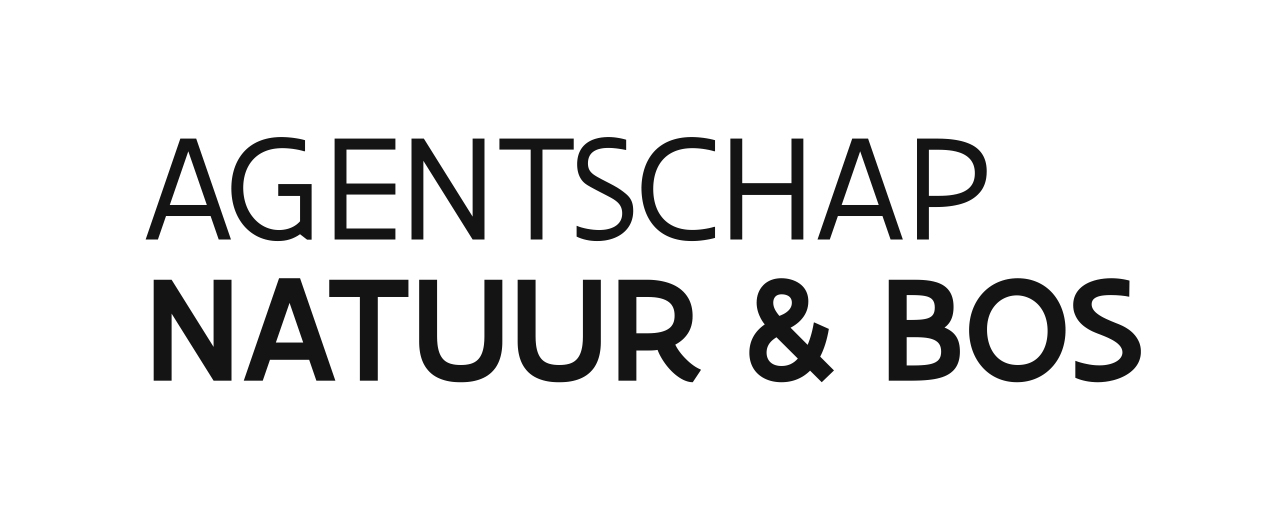 ANB – provincie AntwerpenLange Kievitstraat 111/113 bus 63, 2018 ANTWERPENT 03 224 62 62 – jacht.oost.anb@vlaanderen.beANB – provincies Limburg en Vlaams-BrabantKoningin Astridlaan 50 bus 5, 3500 HASSELTT 011 74 24 50 – jacht.oost.anb@vlaanderen.beANB – provincie AntwerpenLange Kievitstraat 111/113 bus 63, 2018 ANTWERPENT 03 224 62 62 – jacht.oost.anb@vlaanderen.beANB – provincies Limburg en Vlaams-BrabantKoningin Astridlaan 50 bus 5, 3500 HASSELTT 011 74 24 50 – jacht.oost.anb@vlaanderen.beANB – provincie AntwerpenLange Kievitstraat 111/113 bus 63, 2018 ANTWERPENT 03 224 62 62 – jacht.oost.anb@vlaanderen.beANB – provincies Limburg en Vlaams-BrabantKoningin Astridlaan 50 bus 5, 3500 HASSELTT 011 74 24 50 – jacht.oost.anb@vlaanderen.beANB – provincie AntwerpenLange Kievitstraat 111/113 bus 63, 2018 ANTWERPENT 03 224 62 62 – jacht.oost.anb@vlaanderen.beANB – provincies Limburg en Vlaams-BrabantKoningin Astridlaan 50 bus 5, 3500 HASSELTT 011 74 24 50 – jacht.oost.anb@vlaanderen.beANB – provincie AntwerpenLange Kievitstraat 111/113 bus 63, 2018 ANTWERPENT 03 224 62 62 – jacht.oost.anb@vlaanderen.beANB – provincies Limburg en Vlaams-BrabantKoningin Astridlaan 50 bus 5, 3500 HASSELTT 011 74 24 50 – jacht.oost.anb@vlaanderen.beANB – provincie AntwerpenLange Kievitstraat 111/113 bus 63, 2018 ANTWERPENT 03 224 62 62 – jacht.oost.anb@vlaanderen.beANB – provincies Limburg en Vlaams-BrabantKoningin Astridlaan 50 bus 5, 3500 HASSELTT 011 74 24 50 – jacht.oost.anb@vlaanderen.beANB – provincie AntwerpenLange Kievitstraat 111/113 bus 63, 2018 ANTWERPENT 03 224 62 62 – jacht.oost.anb@vlaanderen.beANB – provincies Limburg en Vlaams-BrabantKoningin Astridlaan 50 bus 5, 3500 HASSELTT 011 74 24 50 – jacht.oost.anb@vlaanderen.beANB – provincie AntwerpenLange Kievitstraat 111/113 bus 63, 2018 ANTWERPENT 03 224 62 62 – jacht.oost.anb@vlaanderen.beANB – provincies Limburg en Vlaams-BrabantKoningin Astridlaan 50 bus 5, 3500 HASSELTT 011 74 24 50 – jacht.oost.anb@vlaanderen.beANB – provincie AntwerpenLange Kievitstraat 111/113 bus 63, 2018 ANTWERPENT 03 224 62 62 – jacht.oost.anb@vlaanderen.beANB – provincies Limburg en Vlaams-BrabantKoningin Astridlaan 50 bus 5, 3500 HASSELTT 011 74 24 50 – jacht.oost.anb@vlaanderen.beANB – provincie AntwerpenLange Kievitstraat 111/113 bus 63, 2018 ANTWERPENT 03 224 62 62 – jacht.oost.anb@vlaanderen.beANB – provincies Limburg en Vlaams-BrabantKoningin Astridlaan 50 bus 5, 3500 HASSELTT 011 74 24 50 – jacht.oost.anb@vlaanderen.beANB – provincie AntwerpenLange Kievitstraat 111/113 bus 63, 2018 ANTWERPENT 03 224 62 62 – jacht.oost.anb@vlaanderen.beANB – provincies Limburg en Vlaams-BrabantKoningin Astridlaan 50 bus 5, 3500 HASSELTT 011 74 24 50 – jacht.oost.anb@vlaanderen.beIn te vullen door de behandelende afdelingIn te vullen door de behandelende afdelingIn te vullen door de behandelende afdelingIn te vullen door de behandelende afdelingIn te vullen door de behandelende afdelingIn te vullen door de behandelende afdelingIn te vullen door de behandelende afdelingIn te vullen door de behandelende afdelingIn te vullen door de behandelende afdelingANB – provincie AntwerpenLange Kievitstraat 111/113 bus 63, 2018 ANTWERPENT 03 224 62 62 – jacht.oost.anb@vlaanderen.beANB – provincies Limburg en Vlaams-BrabantKoningin Astridlaan 50 bus 5, 3500 HASSELTT 011 74 24 50 – jacht.oost.anb@vlaanderen.beANB – provincie AntwerpenLange Kievitstraat 111/113 bus 63, 2018 ANTWERPENT 03 224 62 62 – jacht.oost.anb@vlaanderen.beANB – provincies Limburg en Vlaams-BrabantKoningin Astridlaan 50 bus 5, 3500 HASSELTT 011 74 24 50 – jacht.oost.anb@vlaanderen.beANB – provincie AntwerpenLange Kievitstraat 111/113 bus 63, 2018 ANTWERPENT 03 224 62 62 – jacht.oost.anb@vlaanderen.beANB – provincies Limburg en Vlaams-BrabantKoningin Astridlaan 50 bus 5, 3500 HASSELTT 011 74 24 50 – jacht.oost.anb@vlaanderen.beANB – provincie AntwerpenLange Kievitstraat 111/113 bus 63, 2018 ANTWERPENT 03 224 62 62 – jacht.oost.anb@vlaanderen.beANB – provincies Limburg en Vlaams-BrabantKoningin Astridlaan 50 bus 5, 3500 HASSELTT 011 74 24 50 – jacht.oost.anb@vlaanderen.beANB – provincie AntwerpenLange Kievitstraat 111/113 bus 63, 2018 ANTWERPENT 03 224 62 62 – jacht.oost.anb@vlaanderen.beANB – provincies Limburg en Vlaams-BrabantKoningin Astridlaan 50 bus 5, 3500 HASSELTT 011 74 24 50 – jacht.oost.anb@vlaanderen.beANB – provincie AntwerpenLange Kievitstraat 111/113 bus 63, 2018 ANTWERPENT 03 224 62 62 – jacht.oost.anb@vlaanderen.beANB – provincies Limburg en Vlaams-BrabantKoningin Astridlaan 50 bus 5, 3500 HASSELTT 011 74 24 50 – jacht.oost.anb@vlaanderen.beANB – provincie AntwerpenLange Kievitstraat 111/113 bus 63, 2018 ANTWERPENT 03 224 62 62 – jacht.oost.anb@vlaanderen.beANB – provincies Limburg en Vlaams-BrabantKoningin Astridlaan 50 bus 5, 3500 HASSELTT 011 74 24 50 – jacht.oost.anb@vlaanderen.beANB – provincie AntwerpenLange Kievitstraat 111/113 bus 63, 2018 ANTWERPENT 03 224 62 62 – jacht.oost.anb@vlaanderen.beANB – provincies Limburg en Vlaams-BrabantKoningin Astridlaan 50 bus 5, 3500 HASSELTT 011 74 24 50 – jacht.oost.anb@vlaanderen.beANB – provincie AntwerpenLange Kievitstraat 111/113 bus 63, 2018 ANTWERPENT 03 224 62 62 – jacht.oost.anb@vlaanderen.beANB – provincies Limburg en Vlaams-BrabantKoningin Astridlaan 50 bus 5, 3500 HASSELTT 011 74 24 50 – jacht.oost.anb@vlaanderen.beANB – provincie AntwerpenLange Kievitstraat 111/113 bus 63, 2018 ANTWERPENT 03 224 62 62 – jacht.oost.anb@vlaanderen.beANB – provincies Limburg en Vlaams-BrabantKoningin Astridlaan 50 bus 5, 3500 HASSELTT 011 74 24 50 – jacht.oost.anb@vlaanderen.beANB – provincie AntwerpenLange Kievitstraat 111/113 bus 63, 2018 ANTWERPENT 03 224 62 62 – jacht.oost.anb@vlaanderen.beANB – provincies Limburg en Vlaams-BrabantKoningin Astridlaan 50 bus 5, 3500 HASSELTT 011 74 24 50 – jacht.oost.anb@vlaanderen.beontvangstdatumontvangstdatumontvangstdatumontvangstdatuminvoerdatuminvoerdatuminvoerdatumANB – provincie AntwerpenLange Kievitstraat 111/113 bus 63, 2018 ANTWERPENT 03 224 62 62 – jacht.oost.anb@vlaanderen.beANB – provincies Limburg en Vlaams-BrabantKoningin Astridlaan 50 bus 5, 3500 HASSELTT 011 74 24 50 – jacht.oost.anb@vlaanderen.beANB – provincie AntwerpenLange Kievitstraat 111/113 bus 63, 2018 ANTWERPENT 03 224 62 62 – jacht.oost.anb@vlaanderen.beANB – provincies Limburg en Vlaams-BrabantKoningin Astridlaan 50 bus 5, 3500 HASSELTT 011 74 24 50 – jacht.oost.anb@vlaanderen.beANB – provincie AntwerpenLange Kievitstraat 111/113 bus 63, 2018 ANTWERPENT 03 224 62 62 – jacht.oost.anb@vlaanderen.beANB – provincies Limburg en Vlaams-BrabantKoningin Astridlaan 50 bus 5, 3500 HASSELTT 011 74 24 50 – jacht.oost.anb@vlaanderen.beANB – provincie AntwerpenLange Kievitstraat 111/113 bus 63, 2018 ANTWERPENT 03 224 62 62 – jacht.oost.anb@vlaanderen.beANB – provincies Limburg en Vlaams-BrabantKoningin Astridlaan 50 bus 5, 3500 HASSELTT 011 74 24 50 – jacht.oost.anb@vlaanderen.beANB – provincie AntwerpenLange Kievitstraat 111/113 bus 63, 2018 ANTWERPENT 03 224 62 62 – jacht.oost.anb@vlaanderen.beANB – provincies Limburg en Vlaams-BrabantKoningin Astridlaan 50 bus 5, 3500 HASSELTT 011 74 24 50 – jacht.oost.anb@vlaanderen.beANB – provincie AntwerpenLange Kievitstraat 111/113 bus 63, 2018 ANTWERPENT 03 224 62 62 – jacht.oost.anb@vlaanderen.beANB – provincies Limburg en Vlaams-BrabantKoningin Astridlaan 50 bus 5, 3500 HASSELTT 011 74 24 50 – jacht.oost.anb@vlaanderen.beANB – provincie AntwerpenLange Kievitstraat 111/113 bus 63, 2018 ANTWERPENT 03 224 62 62 – jacht.oost.anb@vlaanderen.beANB – provincies Limburg en Vlaams-BrabantKoningin Astridlaan 50 bus 5, 3500 HASSELTT 011 74 24 50 – jacht.oost.anb@vlaanderen.beANB – provincie AntwerpenLange Kievitstraat 111/113 bus 63, 2018 ANTWERPENT 03 224 62 62 – jacht.oost.anb@vlaanderen.beANB – provincies Limburg en Vlaams-BrabantKoningin Astridlaan 50 bus 5, 3500 HASSELTT 011 74 24 50 – jacht.oost.anb@vlaanderen.beANB – provincie AntwerpenLange Kievitstraat 111/113 bus 63, 2018 ANTWERPENT 03 224 62 62 – jacht.oost.anb@vlaanderen.beANB – provincies Limburg en Vlaams-BrabantKoningin Astridlaan 50 bus 5, 3500 HASSELTT 011 74 24 50 – jacht.oost.anb@vlaanderen.beANB – provincie AntwerpenLange Kievitstraat 111/113 bus 63, 2018 ANTWERPENT 03 224 62 62 – jacht.oost.anb@vlaanderen.beANB – provincies Limburg en Vlaams-BrabantKoningin Astridlaan 50 bus 5, 3500 HASSELTT 011 74 24 50 – jacht.oost.anb@vlaanderen.beANB – provincie AntwerpenLange Kievitstraat 111/113 bus 63, 2018 ANTWERPENT 03 224 62 62 – jacht.oost.anb@vlaanderen.beANB – provincies Limburg en Vlaams-BrabantKoningin Astridlaan 50 bus 5, 3500 HASSELTT 011 74 24 50 – jacht.oost.anb@vlaanderen.beANB – provincie AntwerpenLange Kievitstraat 111/113 bus 63, 2018 ANTWERPENT 03 224 62 62 – jacht.oost.anb@vlaanderen.beANB – provincies Limburg en Vlaams-BrabantKoningin Astridlaan 50 bus 5, 3500 HASSELTT 011 74 24 50 – jacht.oost.anb@vlaanderen.beANB – provincie AntwerpenLange Kievitstraat 111/113 bus 63, 2018 ANTWERPENT 03 224 62 62 – jacht.oost.anb@vlaanderen.beANB – provincies Limburg en Vlaams-BrabantKoningin Astridlaan 50 bus 5, 3500 HASSELTT 011 74 24 50 – jacht.oost.anb@vlaanderen.beANB – provincie AntwerpenLange Kievitstraat 111/113 bus 63, 2018 ANTWERPENT 03 224 62 62 – jacht.oost.anb@vlaanderen.beANB – provincies Limburg en Vlaams-BrabantKoningin Astridlaan 50 bus 5, 3500 HASSELTT 011 74 24 50 – jacht.oost.anb@vlaanderen.beANB – provincie AntwerpenLange Kievitstraat 111/113 bus 63, 2018 ANTWERPENT 03 224 62 62 – jacht.oost.anb@vlaanderen.beANB – provincies Limburg en Vlaams-BrabantKoningin Astridlaan 50 bus 5, 3500 HASSELTT 011 74 24 50 – jacht.oost.anb@vlaanderen.beANB – provincie AntwerpenLange Kievitstraat 111/113 bus 63, 2018 ANTWERPENT 03 224 62 62 – jacht.oost.anb@vlaanderen.beANB – provincies Limburg en Vlaams-BrabantKoningin Astridlaan 50 bus 5, 3500 HASSELTT 011 74 24 50 – jacht.oost.anb@vlaanderen.beANB – provincie AntwerpenLange Kievitstraat 111/113 bus 63, 2018 ANTWERPENT 03 224 62 62 – jacht.oost.anb@vlaanderen.beANB – provincies Limburg en Vlaams-BrabantKoningin Astridlaan 50 bus 5, 3500 HASSELTT 011 74 24 50 – jacht.oost.anb@vlaanderen.beANB – provincie AntwerpenLange Kievitstraat 111/113 bus 63, 2018 ANTWERPENT 03 224 62 62 – jacht.oost.anb@vlaanderen.beANB – provincies Limburg en Vlaams-BrabantKoningin Astridlaan 50 bus 5, 3500 HASSELTT 011 74 24 50 – jacht.oost.anb@vlaanderen.beANB – provincie AntwerpenLange Kievitstraat 111/113 bus 63, 2018 ANTWERPENT 03 224 62 62 – jacht.oost.anb@vlaanderen.beANB – provincies Limburg en Vlaams-BrabantKoningin Astridlaan 50 bus 5, 3500 HASSELTT 011 74 24 50 – jacht.oost.anb@vlaanderen.beANB – provincie AntwerpenLange Kievitstraat 111/113 bus 63, 2018 ANTWERPENT 03 224 62 62 – jacht.oost.anb@vlaanderen.beANB – provincies Limburg en Vlaams-BrabantKoningin Astridlaan 50 bus 5, 3500 HASSELTT 011 74 24 50 – jacht.oost.anb@vlaanderen.beANB – provincie AntwerpenLange Kievitstraat 111/113 bus 63, 2018 ANTWERPENT 03 224 62 62 – jacht.oost.anb@vlaanderen.beANB – provincies Limburg en Vlaams-BrabantKoningin Astridlaan 50 bus 5, 3500 HASSELTT 011 74 24 50 – jacht.oost.anb@vlaanderen.beANB – provincie AntwerpenLange Kievitstraat 111/113 bus 63, 2018 ANTWERPENT 03 224 62 62 – jacht.oost.anb@vlaanderen.beANB – provincies Limburg en Vlaams-BrabantKoningin Astridlaan 50 bus 5, 3500 HASSELTT 011 74 24 50 – jacht.oost.anb@vlaanderen.beANB – provincies Oost- en West-VlaanderenKoningin Maria Hendrikaplein 70 bus 73, 9000 GENTT 09 276 20 29 – jacht.west.anb@vlaanderen.beANB – provincies Oost- en West-VlaanderenKoningin Maria Hendrikaplein 70 bus 73, 9000 GENTT 09 276 20 29 – jacht.west.anb@vlaanderen.beANB – provincies Oost- en West-VlaanderenKoningin Maria Hendrikaplein 70 bus 73, 9000 GENTT 09 276 20 29 – jacht.west.anb@vlaanderen.beANB – provincies Oost- en West-VlaanderenKoningin Maria Hendrikaplein 70 bus 73, 9000 GENTT 09 276 20 29 – jacht.west.anb@vlaanderen.beANB – provincies Oost- en West-VlaanderenKoningin Maria Hendrikaplein 70 bus 73, 9000 GENTT 09 276 20 29 – jacht.west.anb@vlaanderen.beANB – provincies Oost- en West-VlaanderenKoningin Maria Hendrikaplein 70 bus 73, 9000 GENTT 09 276 20 29 – jacht.west.anb@vlaanderen.beANB – provincies Oost- en West-VlaanderenKoningin Maria Hendrikaplein 70 bus 73, 9000 GENTT 09 276 20 29 – jacht.west.anb@vlaanderen.beANB – provincies Oost- en West-VlaanderenKoningin Maria Hendrikaplein 70 bus 73, 9000 GENTT 09 276 20 29 – jacht.west.anb@vlaanderen.beANB – provincies Oost- en West-VlaanderenKoningin Maria Hendrikaplein 70 bus 73, 9000 GENTT 09 276 20 29 – jacht.west.anb@vlaanderen.beANB – provincies Oost- en West-VlaanderenKoningin Maria Hendrikaplein 70 bus 73, 9000 GENTT 09 276 20 29 – jacht.west.anb@vlaanderen.beANB – provincies Oost- en West-VlaanderenKoningin Maria Hendrikaplein 70 bus 73, 9000 GENTT 09 276 20 29 – jacht.west.anb@vlaanderen.beWaarvoor dient dit formulier?Met dit formulier meldt een erkende wildbeheereenheid (WBE) of een onafhankelijke jachtrechthouder (niet aangesloten bij een erkende WBE) de bijzondere jacht op houtduiven.De bijzondere jacht mag op zijn vroegst beginnen 24 uur nadat het Agentschap voor Natuur en Bos daarvan met een aangetekende brief, per e-mail of via het e-loket op de hoogte werd gebracht.Wettelijke grondslagDe wettelijke grondslag voor dit formulier is te vinden in artikel 29 van het Jachtvoorwaardenbesluit van 25 april 2014.Waarvoor dient dit formulier?Met dit formulier meldt een erkende wildbeheereenheid (WBE) of een onafhankelijke jachtrechthouder (niet aangesloten bij een erkende WBE) de bijzondere jacht op houtduiven.De bijzondere jacht mag op zijn vroegst beginnen 24 uur nadat het Agentschap voor Natuur en Bos daarvan met een aangetekende brief, per e-mail of via het e-loket op de hoogte werd gebracht.Wettelijke grondslagDe wettelijke grondslag voor dit formulier is te vinden in artikel 29 van het Jachtvoorwaardenbesluit van 25 april 2014.Waarvoor dient dit formulier?Met dit formulier meldt een erkende wildbeheereenheid (WBE) of een onafhankelijke jachtrechthouder (niet aangesloten bij een erkende WBE) de bijzondere jacht op houtduiven.De bijzondere jacht mag op zijn vroegst beginnen 24 uur nadat het Agentschap voor Natuur en Bos daarvan met een aangetekende brief, per e-mail of via het e-loket op de hoogte werd gebracht.Wettelijke grondslagDe wettelijke grondslag voor dit formulier is te vinden in artikel 29 van het Jachtvoorwaardenbesluit van 25 april 2014.Waarvoor dient dit formulier?Met dit formulier meldt een erkende wildbeheereenheid (WBE) of een onafhankelijke jachtrechthouder (niet aangesloten bij een erkende WBE) de bijzondere jacht op houtduiven.De bijzondere jacht mag op zijn vroegst beginnen 24 uur nadat het Agentschap voor Natuur en Bos daarvan met een aangetekende brief, per e-mail of via het e-loket op de hoogte werd gebracht.Wettelijke grondslagDe wettelijke grondslag voor dit formulier is te vinden in artikel 29 van het Jachtvoorwaardenbesluit van 25 april 2014.Waarvoor dient dit formulier?Met dit formulier meldt een erkende wildbeheereenheid (WBE) of een onafhankelijke jachtrechthouder (niet aangesloten bij een erkende WBE) de bijzondere jacht op houtduiven.De bijzondere jacht mag op zijn vroegst beginnen 24 uur nadat het Agentschap voor Natuur en Bos daarvan met een aangetekende brief, per e-mail of via het e-loket op de hoogte werd gebracht.Wettelijke grondslagDe wettelijke grondslag voor dit formulier is te vinden in artikel 29 van het Jachtvoorwaardenbesluit van 25 april 2014.Waarvoor dient dit formulier?Met dit formulier meldt een erkende wildbeheereenheid (WBE) of een onafhankelijke jachtrechthouder (niet aangesloten bij een erkende WBE) de bijzondere jacht op houtduiven.De bijzondere jacht mag op zijn vroegst beginnen 24 uur nadat het Agentschap voor Natuur en Bos daarvan met een aangetekende brief, per e-mail of via het e-loket op de hoogte werd gebracht.Wettelijke grondslagDe wettelijke grondslag voor dit formulier is te vinden in artikel 29 van het Jachtvoorwaardenbesluit van 25 april 2014.Waarvoor dient dit formulier?Met dit formulier meldt een erkende wildbeheereenheid (WBE) of een onafhankelijke jachtrechthouder (niet aangesloten bij een erkende WBE) de bijzondere jacht op houtduiven.De bijzondere jacht mag op zijn vroegst beginnen 24 uur nadat het Agentschap voor Natuur en Bos daarvan met een aangetekende brief, per e-mail of via het e-loket op de hoogte werd gebracht.Wettelijke grondslagDe wettelijke grondslag voor dit formulier is te vinden in artikel 29 van het Jachtvoorwaardenbesluit van 25 april 2014.Waarvoor dient dit formulier?Met dit formulier meldt een erkende wildbeheereenheid (WBE) of een onafhankelijke jachtrechthouder (niet aangesloten bij een erkende WBE) de bijzondere jacht op houtduiven.De bijzondere jacht mag op zijn vroegst beginnen 24 uur nadat het Agentschap voor Natuur en Bos daarvan met een aangetekende brief, per e-mail of via het e-loket op de hoogte werd gebracht.Wettelijke grondslagDe wettelijke grondslag voor dit formulier is te vinden in artikel 29 van het Jachtvoorwaardenbesluit van 25 april 2014.Waarvoor dient dit formulier?Met dit formulier meldt een erkende wildbeheereenheid (WBE) of een onafhankelijke jachtrechthouder (niet aangesloten bij een erkende WBE) de bijzondere jacht op houtduiven.De bijzondere jacht mag op zijn vroegst beginnen 24 uur nadat het Agentschap voor Natuur en Bos daarvan met een aangetekende brief, per e-mail of via het e-loket op de hoogte werd gebracht.Wettelijke grondslagDe wettelijke grondslag voor dit formulier is te vinden in artikel 29 van het Jachtvoorwaardenbesluit van 25 april 2014.Waarvoor dient dit formulier?Met dit formulier meldt een erkende wildbeheereenheid (WBE) of een onafhankelijke jachtrechthouder (niet aangesloten bij een erkende WBE) de bijzondere jacht op houtduiven.De bijzondere jacht mag op zijn vroegst beginnen 24 uur nadat het Agentschap voor Natuur en Bos daarvan met een aangetekende brief, per e-mail of via het e-loket op de hoogte werd gebracht.Wettelijke grondslagDe wettelijke grondslag voor dit formulier is te vinden in artikel 29 van het Jachtvoorwaardenbesluit van 25 april 2014.Waarvoor dient dit formulier?Met dit formulier meldt een erkende wildbeheereenheid (WBE) of een onafhankelijke jachtrechthouder (niet aangesloten bij een erkende WBE) de bijzondere jacht op houtduiven.De bijzondere jacht mag op zijn vroegst beginnen 24 uur nadat het Agentschap voor Natuur en Bos daarvan met een aangetekende brief, per e-mail of via het e-loket op de hoogte werd gebracht.Wettelijke grondslagDe wettelijke grondslag voor dit formulier is te vinden in artikel 29 van het Jachtvoorwaardenbesluit van 25 april 2014.Waarvoor dient dit formulier?Met dit formulier meldt een erkende wildbeheereenheid (WBE) of een onafhankelijke jachtrechthouder (niet aangesloten bij een erkende WBE) de bijzondere jacht op houtduiven.De bijzondere jacht mag op zijn vroegst beginnen 24 uur nadat het Agentschap voor Natuur en Bos daarvan met een aangetekende brief, per e-mail of via het e-loket op de hoogte werd gebracht.Wettelijke grondslagDe wettelijke grondslag voor dit formulier is te vinden in artikel 29 van het Jachtvoorwaardenbesluit van 25 april 2014.Waarvoor dient dit formulier?Met dit formulier meldt een erkende wildbeheereenheid (WBE) of een onafhankelijke jachtrechthouder (niet aangesloten bij een erkende WBE) de bijzondere jacht op houtduiven.De bijzondere jacht mag op zijn vroegst beginnen 24 uur nadat het Agentschap voor Natuur en Bos daarvan met een aangetekende brief, per e-mail of via het e-loket op de hoogte werd gebracht.Wettelijke grondslagDe wettelijke grondslag voor dit formulier is te vinden in artikel 29 van het Jachtvoorwaardenbesluit van 25 april 2014.Waarvoor dient dit formulier?Met dit formulier meldt een erkende wildbeheereenheid (WBE) of een onafhankelijke jachtrechthouder (niet aangesloten bij een erkende WBE) de bijzondere jacht op houtduiven.De bijzondere jacht mag op zijn vroegst beginnen 24 uur nadat het Agentschap voor Natuur en Bos daarvan met een aangetekende brief, per e-mail of via het e-loket op de hoogte werd gebracht.Wettelijke grondslagDe wettelijke grondslag voor dit formulier is te vinden in artikel 29 van het Jachtvoorwaardenbesluit van 25 april 2014.Waarvoor dient dit formulier?Met dit formulier meldt een erkende wildbeheereenheid (WBE) of een onafhankelijke jachtrechthouder (niet aangesloten bij een erkende WBE) de bijzondere jacht op houtduiven.De bijzondere jacht mag op zijn vroegst beginnen 24 uur nadat het Agentschap voor Natuur en Bos daarvan met een aangetekende brief, per e-mail of via het e-loket op de hoogte werd gebracht.Wettelijke grondslagDe wettelijke grondslag voor dit formulier is te vinden in artikel 29 van het Jachtvoorwaardenbesluit van 25 april 2014.Waarvoor dient dit formulier?Met dit formulier meldt een erkende wildbeheereenheid (WBE) of een onafhankelijke jachtrechthouder (niet aangesloten bij een erkende WBE) de bijzondere jacht op houtduiven.De bijzondere jacht mag op zijn vroegst beginnen 24 uur nadat het Agentschap voor Natuur en Bos daarvan met een aangetekende brief, per e-mail of via het e-loket op de hoogte werd gebracht.Wettelijke grondslagDe wettelijke grondslag voor dit formulier is te vinden in artikel 29 van het Jachtvoorwaardenbesluit van 25 april 2014.Waarvoor dient dit formulier?Met dit formulier meldt een erkende wildbeheereenheid (WBE) of een onafhankelijke jachtrechthouder (niet aangesloten bij een erkende WBE) de bijzondere jacht op houtduiven.De bijzondere jacht mag op zijn vroegst beginnen 24 uur nadat het Agentschap voor Natuur en Bos daarvan met een aangetekende brief, per e-mail of via het e-loket op de hoogte werd gebracht.Wettelijke grondslagDe wettelijke grondslag voor dit formulier is te vinden in artikel 29 van het Jachtvoorwaardenbesluit van 25 april 2014.Waarvoor dient dit formulier?Met dit formulier meldt een erkende wildbeheereenheid (WBE) of een onafhankelijke jachtrechthouder (niet aangesloten bij een erkende WBE) de bijzondere jacht op houtduiven.De bijzondere jacht mag op zijn vroegst beginnen 24 uur nadat het Agentschap voor Natuur en Bos daarvan met een aangetekende brief, per e-mail of via het e-loket op de hoogte werd gebracht.Wettelijke grondslagDe wettelijke grondslag voor dit formulier is te vinden in artikel 29 van het Jachtvoorwaardenbesluit van 25 april 2014.Waarvoor dient dit formulier?Met dit formulier meldt een erkende wildbeheereenheid (WBE) of een onafhankelijke jachtrechthouder (niet aangesloten bij een erkende WBE) de bijzondere jacht op houtduiven.De bijzondere jacht mag op zijn vroegst beginnen 24 uur nadat het Agentschap voor Natuur en Bos daarvan met een aangetekende brief, per e-mail of via het e-loket op de hoogte werd gebracht.Wettelijke grondslagDe wettelijke grondslag voor dit formulier is te vinden in artikel 29 van het Jachtvoorwaardenbesluit van 25 april 2014.Waarvoor dient dit formulier?Met dit formulier meldt een erkende wildbeheereenheid (WBE) of een onafhankelijke jachtrechthouder (niet aangesloten bij een erkende WBE) de bijzondere jacht op houtduiven.De bijzondere jacht mag op zijn vroegst beginnen 24 uur nadat het Agentschap voor Natuur en Bos daarvan met een aangetekende brief, per e-mail of via het e-loket op de hoogte werd gebracht.Wettelijke grondslagDe wettelijke grondslag voor dit formulier is te vinden in artikel 29 van het Jachtvoorwaardenbesluit van 25 april 2014.Waarvoor dient dit formulier?Met dit formulier meldt een erkende wildbeheereenheid (WBE) of een onafhankelijke jachtrechthouder (niet aangesloten bij een erkende WBE) de bijzondere jacht op houtduiven.De bijzondere jacht mag op zijn vroegst beginnen 24 uur nadat het Agentschap voor Natuur en Bos daarvan met een aangetekende brief, per e-mail of via het e-loket op de hoogte werd gebracht.Wettelijke grondslagDe wettelijke grondslag voor dit formulier is te vinden in artikel 29 van het Jachtvoorwaardenbesluit van 25 april 2014.Waarvoor dient dit formulier?Met dit formulier meldt een erkende wildbeheereenheid (WBE) of een onafhankelijke jachtrechthouder (niet aangesloten bij een erkende WBE) de bijzondere jacht op houtduiven.De bijzondere jacht mag op zijn vroegst beginnen 24 uur nadat het Agentschap voor Natuur en Bos daarvan met een aangetekende brief, per e-mail of via het e-loket op de hoogte werd gebracht.Wettelijke grondslagDe wettelijke grondslag voor dit formulier is te vinden in artikel 29 van het Jachtvoorwaardenbesluit van 25 april 2014.Waarvoor dient dit formulier?Met dit formulier meldt een erkende wildbeheereenheid (WBE) of een onafhankelijke jachtrechthouder (niet aangesloten bij een erkende WBE) de bijzondere jacht op houtduiven.De bijzondere jacht mag op zijn vroegst beginnen 24 uur nadat het Agentschap voor Natuur en Bos daarvan met een aangetekende brief, per e-mail of via het e-loket op de hoogte werd gebracht.Wettelijke grondslagDe wettelijke grondslag voor dit formulier is te vinden in artikel 29 van het Jachtvoorwaardenbesluit van 25 april 2014.Gegevens van de indienerGegevens van de indienerGegevens van de indienerGegevens van de indienerGegevens van de indienerGegevens van de indienerGegevens van de indienerGegevens van de indienerGegevens van de indienerGegevens van de indienerGegevens van de indienerGegevens van de indienerGegevens van de indienerGegevens van de indienerGegevens van de indienerGegevens van de indienerGegevens van de indienerGegevens van de indienerGegevens van de indienerGegevens van de indienerGegevens van de indienerGegevens van de indienerGegevens van de indiener1Vul uw persoonlijke gegevens in.Vul uw persoonlijke gegevens in.Vul uw persoonlijke gegevens in.Vul uw persoonlijke gegevens in.Vul uw persoonlijke gegevens in.Vul uw persoonlijke gegevens in.Vul uw persoonlijke gegevens in.Vul uw persoonlijke gegevens in.Vul uw persoonlijke gegevens in.Vul uw persoonlijke gegevens in.Vul uw persoonlijke gegevens in.Vul uw persoonlijke gegevens in.Vul uw persoonlijke gegevens in.Vul uw persoonlijke gegevens in.Vul uw persoonlijke gegevens in.Vul uw persoonlijke gegevens in.Vul uw persoonlijke gegevens in.Vul uw persoonlijke gegevens in.Vul uw persoonlijke gegevens in.Vul uw persoonlijke gegevens in.Vul uw persoonlijke gegevens in.Vul uw persoonlijke gegevens in.Vul uw persoonlijke gegevens in.voornaamvoornaamvoornaamvoornaamRonyRonyRonyRonyRonyRonyRonyRonyRonyachternaamachternaamVAN PARYSVAN PARYSVAN PARYSVAN PARYSVAN PARYSVAN PARYSVAN PARYSVAN PARYSstraatstraatstraatstraatKerklaanKerklaanKerklaanKerklaanKerklaanKerklaanKerklaanKerklaanKerklaanhuisnummerhuisnummer434343434343buspostnummerpostnummerpostnummerpostnummer88310gemeentegemeentegemeentegemeenteBRUGGEBRUGGEBRUGGEBRUGGEBRUGGEBRUGGEBRUGGEBRUGGEBRUGGEBRUGGEtelefoon of gsmtelefoon of gsmtelefoon of gsmtelefoon of gsm0486226363048622636304862263630486226363048622636304862263630486226363048622636304862263630486226363048622636304862263630486226363048622636304862263630486226363048622636304862263630486226363e-mailadrese-mailadrese-mailadrese-mailadresrony.vanparys@skynet.berony.vanparys@skynet.berony.vanparys@skynet.berony.vanparys@skynet.berony.vanparys@skynet.berony.vanparys@skynet.berony.vanparys@skynet.berony.vanparys@skynet.berony.vanparys@skynet.berony.vanparys@skynet.berony.vanparys@skynet.berony.vanparys@skynet.berony.vanparys@skynet.berony.vanparys@skynet.berony.vanparys@skynet.berony.vanparys@skynet.berony.vanparys@skynet.berony.vanparys@skynet.berony.vanparys@skynet.beGegevens van de bijzondere jachtGegevens van de bijzondere jachtGegevens van de bijzondere jachtGegevens van de bijzondere jachtGegevens van de bijzondere jachtGegevens van de bijzondere jachtGegevens van de bijzondere jachtGegevens van de bijzondere jachtGegevens van de bijzondere jachtGegevens van de bijzondere jachtGegevens van de bijzondere jachtGegevens van de bijzondere jachtGegevens van de bijzondere jachtGegevens van de bijzondere jachtGegevens van de bijzondere jachtGegevens van de bijzondere jachtGegevens van de bijzondere jachtGegevens van de bijzondere jachtGegevens van de bijzondere jachtGegevens van de bijzondere jachtGegevens van de bijzondere jachtGegevens van de bijzondere jachtGegevens van de bijzondere jacht2Vul hieronder in welke belangrijke schade u wilt voorkomen of beperken.Vul hieronder in welke belangrijke schade u wilt voorkomen of beperken.Vul hieronder in welke belangrijke schade u wilt voorkomen of beperken.Vul hieronder in welke belangrijke schade u wilt voorkomen of beperken.Vul hieronder in welke belangrijke schade u wilt voorkomen of beperken.Vul hieronder in welke belangrijke schade u wilt voorkomen of beperken.Vul hieronder in welke belangrijke schade u wilt voorkomen of beperken.Vul hieronder in welke belangrijke schade u wilt voorkomen of beperken.Vul hieronder in welke belangrijke schade u wilt voorkomen of beperken.Vul hieronder in welke belangrijke schade u wilt voorkomen of beperken.Vul hieronder in welke belangrijke schade u wilt voorkomen of beperken.Vul hieronder in welke belangrijke schade u wilt voorkomen of beperken.Vul hieronder in welke belangrijke schade u wilt voorkomen of beperken.Vul hieronder in welke belangrijke schade u wilt voorkomen of beperken.Vul hieronder in welke belangrijke schade u wilt voorkomen of beperken.Vul hieronder in welke belangrijke schade u wilt voorkomen of beperken.Vul hieronder in welke belangrijke schade u wilt voorkomen of beperken.Vul hieronder in welke belangrijke schade u wilt voorkomen of beperken.Vul hieronder in welke belangrijke schade u wilt voorkomen of beperken.Vul hieronder in welke belangrijke schade u wilt voorkomen of beperken.Vul hieronder in welke belangrijke schade u wilt voorkomen of beperken.Vul hieronder in welke belangrijke schade u wilt voorkomen of beperken.Vul hieronder in welke belangrijke schade u wilt voorkomen of beperken.Vraatschade aan winter en zomertarwe en koolzaadachtigenVraatschade aan winter en zomertarwe en koolzaadachtigenVraatschade aan winter en zomertarwe en koolzaadachtigenVraatschade aan winter en zomertarwe en koolzaadachtigenVraatschade aan winter en zomertarwe en koolzaadachtigenVraatschade aan winter en zomertarwe en koolzaadachtigenVraatschade aan winter en zomertarwe en koolzaadachtigenVraatschade aan winter en zomertarwe en koolzaadachtigenVraatschade aan winter en zomertarwe en koolzaadachtigenVraatschade aan winter en zomertarwe en koolzaadachtigenVraatschade aan winter en zomertarwe en koolzaadachtigenVraatschade aan winter en zomertarwe en koolzaadachtigenVraatschade aan winter en zomertarwe en koolzaadachtigenVraatschade aan winter en zomertarwe en koolzaadachtigenVraatschade aan winter en zomertarwe en koolzaadachtigenVraatschade aan winter en zomertarwe en koolzaadachtigenVraatschade aan winter en zomertarwe en koolzaadachtigenVraatschade aan winter en zomertarwe en koolzaadachtigenVraatschade aan winter en zomertarwe en koolzaadachtigenVraatschade aan winter en zomertarwe en koolzaadachtigenVraatschade aan winter en zomertarwe en koolzaadachtigenVraatschade aan winter en zomertarwe en koolzaadachtigen3Geef hieronder aan hoe groot de verwachte schade is als er geen bijzondere jacht zou worden uitgevoerd.Het percentage dat u aankruist, verwijst naar de oppervlakte van het perceel waarop de schade zich voordoet. Als de schade niet in percentages kan worden uitgedrukt is, geeft u een omschrijving van de verwachte schade in het invulveld op de tweede rij.Geef hieronder aan hoe groot de verwachte schade is als er geen bijzondere jacht zou worden uitgevoerd.Het percentage dat u aankruist, verwijst naar de oppervlakte van het perceel waarop de schade zich voordoet. Als de schade niet in percentages kan worden uitgedrukt is, geeft u een omschrijving van de verwachte schade in het invulveld op de tweede rij.Geef hieronder aan hoe groot de verwachte schade is als er geen bijzondere jacht zou worden uitgevoerd.Het percentage dat u aankruist, verwijst naar de oppervlakte van het perceel waarop de schade zich voordoet. Als de schade niet in percentages kan worden uitgedrukt is, geeft u een omschrijving van de verwachte schade in het invulveld op de tweede rij.Geef hieronder aan hoe groot de verwachte schade is als er geen bijzondere jacht zou worden uitgevoerd.Het percentage dat u aankruist, verwijst naar de oppervlakte van het perceel waarop de schade zich voordoet. Als de schade niet in percentages kan worden uitgedrukt is, geeft u een omschrijving van de verwachte schade in het invulveld op de tweede rij.Geef hieronder aan hoe groot de verwachte schade is als er geen bijzondere jacht zou worden uitgevoerd.Het percentage dat u aankruist, verwijst naar de oppervlakte van het perceel waarop de schade zich voordoet. Als de schade niet in percentages kan worden uitgedrukt is, geeft u een omschrijving van de verwachte schade in het invulveld op de tweede rij.Geef hieronder aan hoe groot de verwachte schade is als er geen bijzondere jacht zou worden uitgevoerd.Het percentage dat u aankruist, verwijst naar de oppervlakte van het perceel waarop de schade zich voordoet. Als de schade niet in percentages kan worden uitgedrukt is, geeft u een omschrijving van de verwachte schade in het invulveld op de tweede rij.Geef hieronder aan hoe groot de verwachte schade is als er geen bijzondere jacht zou worden uitgevoerd.Het percentage dat u aankruist, verwijst naar de oppervlakte van het perceel waarop de schade zich voordoet. Als de schade niet in percentages kan worden uitgedrukt is, geeft u een omschrijving van de verwachte schade in het invulveld op de tweede rij.Geef hieronder aan hoe groot de verwachte schade is als er geen bijzondere jacht zou worden uitgevoerd.Het percentage dat u aankruist, verwijst naar de oppervlakte van het perceel waarop de schade zich voordoet. Als de schade niet in percentages kan worden uitgedrukt is, geeft u een omschrijving van de verwachte schade in het invulveld op de tweede rij.Geef hieronder aan hoe groot de verwachte schade is als er geen bijzondere jacht zou worden uitgevoerd.Het percentage dat u aankruist, verwijst naar de oppervlakte van het perceel waarop de schade zich voordoet. Als de schade niet in percentages kan worden uitgedrukt is, geeft u een omschrijving van de verwachte schade in het invulveld op de tweede rij.Geef hieronder aan hoe groot de verwachte schade is als er geen bijzondere jacht zou worden uitgevoerd.Het percentage dat u aankruist, verwijst naar de oppervlakte van het perceel waarop de schade zich voordoet. Als de schade niet in percentages kan worden uitgedrukt is, geeft u een omschrijving van de verwachte schade in het invulveld op de tweede rij.Geef hieronder aan hoe groot de verwachte schade is als er geen bijzondere jacht zou worden uitgevoerd.Het percentage dat u aankruist, verwijst naar de oppervlakte van het perceel waarop de schade zich voordoet. Als de schade niet in percentages kan worden uitgedrukt is, geeft u een omschrijving van de verwachte schade in het invulveld op de tweede rij.Geef hieronder aan hoe groot de verwachte schade is als er geen bijzondere jacht zou worden uitgevoerd.Het percentage dat u aankruist, verwijst naar de oppervlakte van het perceel waarop de schade zich voordoet. Als de schade niet in percentages kan worden uitgedrukt is, geeft u een omschrijving van de verwachte schade in het invulveld op de tweede rij.Geef hieronder aan hoe groot de verwachte schade is als er geen bijzondere jacht zou worden uitgevoerd.Het percentage dat u aankruist, verwijst naar de oppervlakte van het perceel waarop de schade zich voordoet. Als de schade niet in percentages kan worden uitgedrukt is, geeft u een omschrijving van de verwachte schade in het invulveld op de tweede rij.Geef hieronder aan hoe groot de verwachte schade is als er geen bijzondere jacht zou worden uitgevoerd.Het percentage dat u aankruist, verwijst naar de oppervlakte van het perceel waarop de schade zich voordoet. Als de schade niet in percentages kan worden uitgedrukt is, geeft u een omschrijving van de verwachte schade in het invulveld op de tweede rij.Geef hieronder aan hoe groot de verwachte schade is als er geen bijzondere jacht zou worden uitgevoerd.Het percentage dat u aankruist, verwijst naar de oppervlakte van het perceel waarop de schade zich voordoet. Als de schade niet in percentages kan worden uitgedrukt is, geeft u een omschrijving van de verwachte schade in het invulveld op de tweede rij.Geef hieronder aan hoe groot de verwachte schade is als er geen bijzondere jacht zou worden uitgevoerd.Het percentage dat u aankruist, verwijst naar de oppervlakte van het perceel waarop de schade zich voordoet. Als de schade niet in percentages kan worden uitgedrukt is, geeft u een omschrijving van de verwachte schade in het invulveld op de tweede rij.Geef hieronder aan hoe groot de verwachte schade is als er geen bijzondere jacht zou worden uitgevoerd.Het percentage dat u aankruist, verwijst naar de oppervlakte van het perceel waarop de schade zich voordoet. Als de schade niet in percentages kan worden uitgedrukt is, geeft u een omschrijving van de verwachte schade in het invulveld op de tweede rij.Geef hieronder aan hoe groot de verwachte schade is als er geen bijzondere jacht zou worden uitgevoerd.Het percentage dat u aankruist, verwijst naar de oppervlakte van het perceel waarop de schade zich voordoet. Als de schade niet in percentages kan worden uitgedrukt is, geeft u een omschrijving van de verwachte schade in het invulveld op de tweede rij.Geef hieronder aan hoe groot de verwachte schade is als er geen bijzondere jacht zou worden uitgevoerd.Het percentage dat u aankruist, verwijst naar de oppervlakte van het perceel waarop de schade zich voordoet. Als de schade niet in percentages kan worden uitgedrukt is, geeft u een omschrijving van de verwachte schade in het invulveld op de tweede rij.Geef hieronder aan hoe groot de verwachte schade is als er geen bijzondere jacht zou worden uitgevoerd.Het percentage dat u aankruist, verwijst naar de oppervlakte van het perceel waarop de schade zich voordoet. Als de schade niet in percentages kan worden uitgedrukt is, geeft u een omschrijving van de verwachte schade in het invulveld op de tweede rij.Geef hieronder aan hoe groot de verwachte schade is als er geen bijzondere jacht zou worden uitgevoerd.Het percentage dat u aankruist, verwijst naar de oppervlakte van het perceel waarop de schade zich voordoet. Als de schade niet in percentages kan worden uitgedrukt is, geeft u een omschrijving van de verwachte schade in het invulveld op de tweede rij.Geef hieronder aan hoe groot de verwachte schade is als er geen bijzondere jacht zou worden uitgevoerd.Het percentage dat u aankruist, verwijst naar de oppervlakte van het perceel waarop de schade zich voordoet. Als de schade niet in percentages kan worden uitgedrukt is, geeft u een omschrijving van de verwachte schade in het invulveld op de tweede rij.Geef hieronder aan hoe groot de verwachte schade is als er geen bijzondere jacht zou worden uitgevoerd.Het percentage dat u aankruist, verwijst naar de oppervlakte van het perceel waarop de schade zich voordoet. Als de schade niet in percentages kan worden uitgedrukt is, geeft u een omschrijving van de verwachte schade in het invulveld op de tweede rij.geen schadetussen 0% en 30% schadetussen 0% en 30% schadetussen 0% en 30% schadetussen 0% en 30% schadetussen 0% en 30% schadetussen 30% en 60% schadetussen 30% en 60% schadetussen 30% en 60% schadetussen 30% en 60% schadetussen 30% en 60% schadetussen 60% en 100% schadetussen 60% en 100% schadetussen 60% en 100% schadetussen 60% en 100% schadetussen 60% en 100% schadetussen 60% en 100% schade444Vul hieronder de percelen in waarop u de schade wilt voorkomen of beperken.Als deze melding op meer dan drie percelen betrekking heeft, voegt u een lijst met de kadastrale gegevens van alle percelen als bijlage 1 bij uw melding. U vindt een model achteraan bij dit formulier. De bijzondere jacht mag alleen plaatsvinden op deze percelen en binnen een afstand van 150 m rondom de percelen.De kadastrale perceelnummers kunt u vinden op het aanslagbiljet onroerende voorheffing.Vul hieronder de percelen in waarop u de schade wilt voorkomen of beperken.Als deze melding op meer dan drie percelen betrekking heeft, voegt u een lijst met de kadastrale gegevens van alle percelen als bijlage 1 bij uw melding. U vindt een model achteraan bij dit formulier. De bijzondere jacht mag alleen plaatsvinden op deze percelen en binnen een afstand van 150 m rondom de percelen.De kadastrale perceelnummers kunt u vinden op het aanslagbiljet onroerende voorheffing.Vul hieronder de percelen in waarop u de schade wilt voorkomen of beperken.Als deze melding op meer dan drie percelen betrekking heeft, voegt u een lijst met de kadastrale gegevens van alle percelen als bijlage 1 bij uw melding. U vindt een model achteraan bij dit formulier. De bijzondere jacht mag alleen plaatsvinden op deze percelen en binnen een afstand van 150 m rondom de percelen.De kadastrale perceelnummers kunt u vinden op het aanslagbiljet onroerende voorheffing.Vul hieronder de percelen in waarop u de schade wilt voorkomen of beperken.Als deze melding op meer dan drie percelen betrekking heeft, voegt u een lijst met de kadastrale gegevens van alle percelen als bijlage 1 bij uw melding. U vindt een model achteraan bij dit formulier. De bijzondere jacht mag alleen plaatsvinden op deze percelen en binnen een afstand van 150 m rondom de percelen.De kadastrale perceelnummers kunt u vinden op het aanslagbiljet onroerende voorheffing.Vul hieronder de percelen in waarop u de schade wilt voorkomen of beperken.Als deze melding op meer dan drie percelen betrekking heeft, voegt u een lijst met de kadastrale gegevens van alle percelen als bijlage 1 bij uw melding. U vindt een model achteraan bij dit formulier. De bijzondere jacht mag alleen plaatsvinden op deze percelen en binnen een afstand van 150 m rondom de percelen.De kadastrale perceelnummers kunt u vinden op het aanslagbiljet onroerende voorheffing.Vul hieronder de percelen in waarop u de schade wilt voorkomen of beperken.Als deze melding op meer dan drie percelen betrekking heeft, voegt u een lijst met de kadastrale gegevens van alle percelen als bijlage 1 bij uw melding. U vindt een model achteraan bij dit formulier. De bijzondere jacht mag alleen plaatsvinden op deze percelen en binnen een afstand van 150 m rondom de percelen.De kadastrale perceelnummers kunt u vinden op het aanslagbiljet onroerende voorheffing.Vul hieronder de percelen in waarop u de schade wilt voorkomen of beperken.Als deze melding op meer dan drie percelen betrekking heeft, voegt u een lijst met de kadastrale gegevens van alle percelen als bijlage 1 bij uw melding. U vindt een model achteraan bij dit formulier. De bijzondere jacht mag alleen plaatsvinden op deze percelen en binnen een afstand van 150 m rondom de percelen.De kadastrale perceelnummers kunt u vinden op het aanslagbiljet onroerende voorheffing.Vul hieronder de percelen in waarop u de schade wilt voorkomen of beperken.Als deze melding op meer dan drie percelen betrekking heeft, voegt u een lijst met de kadastrale gegevens van alle percelen als bijlage 1 bij uw melding. U vindt een model achteraan bij dit formulier. De bijzondere jacht mag alleen plaatsvinden op deze percelen en binnen een afstand van 150 m rondom de percelen.De kadastrale perceelnummers kunt u vinden op het aanslagbiljet onroerende voorheffing.Vul hieronder de percelen in waarop u de schade wilt voorkomen of beperken.Als deze melding op meer dan drie percelen betrekking heeft, voegt u een lijst met de kadastrale gegevens van alle percelen als bijlage 1 bij uw melding. U vindt een model achteraan bij dit formulier. De bijzondere jacht mag alleen plaatsvinden op deze percelen en binnen een afstand van 150 m rondom de percelen.De kadastrale perceelnummers kunt u vinden op het aanslagbiljet onroerende voorheffing.Vul hieronder de percelen in waarop u de schade wilt voorkomen of beperken.Als deze melding op meer dan drie percelen betrekking heeft, voegt u een lijst met de kadastrale gegevens van alle percelen als bijlage 1 bij uw melding. U vindt een model achteraan bij dit formulier. De bijzondere jacht mag alleen plaatsvinden op deze percelen en binnen een afstand van 150 m rondom de percelen.De kadastrale perceelnummers kunt u vinden op het aanslagbiljet onroerende voorheffing.Vul hieronder de percelen in waarop u de schade wilt voorkomen of beperken.Als deze melding op meer dan drie percelen betrekking heeft, voegt u een lijst met de kadastrale gegevens van alle percelen als bijlage 1 bij uw melding. U vindt een model achteraan bij dit formulier. De bijzondere jacht mag alleen plaatsvinden op deze percelen en binnen een afstand van 150 m rondom de percelen.De kadastrale perceelnummers kunt u vinden op het aanslagbiljet onroerende voorheffing.Vul hieronder de percelen in waarop u de schade wilt voorkomen of beperken.Als deze melding op meer dan drie percelen betrekking heeft, voegt u een lijst met de kadastrale gegevens van alle percelen als bijlage 1 bij uw melding. U vindt een model achteraan bij dit formulier. De bijzondere jacht mag alleen plaatsvinden op deze percelen en binnen een afstand van 150 m rondom de percelen.De kadastrale perceelnummers kunt u vinden op het aanslagbiljet onroerende voorheffing.Vul hieronder de percelen in waarop u de schade wilt voorkomen of beperken.Als deze melding op meer dan drie percelen betrekking heeft, voegt u een lijst met de kadastrale gegevens van alle percelen als bijlage 1 bij uw melding. U vindt een model achteraan bij dit formulier. De bijzondere jacht mag alleen plaatsvinden op deze percelen en binnen een afstand van 150 m rondom de percelen.De kadastrale perceelnummers kunt u vinden op het aanslagbiljet onroerende voorheffing.Vul hieronder de percelen in waarop u de schade wilt voorkomen of beperken.Als deze melding op meer dan drie percelen betrekking heeft, voegt u een lijst met de kadastrale gegevens van alle percelen als bijlage 1 bij uw melding. U vindt een model achteraan bij dit formulier. De bijzondere jacht mag alleen plaatsvinden op deze percelen en binnen een afstand van 150 m rondom de percelen.De kadastrale perceelnummers kunt u vinden op het aanslagbiljet onroerende voorheffing.Vul hieronder de percelen in waarop u de schade wilt voorkomen of beperken.Als deze melding op meer dan drie percelen betrekking heeft, voegt u een lijst met de kadastrale gegevens van alle percelen als bijlage 1 bij uw melding. U vindt een model achteraan bij dit formulier. De bijzondere jacht mag alleen plaatsvinden op deze percelen en binnen een afstand van 150 m rondom de percelen.De kadastrale perceelnummers kunt u vinden op het aanslagbiljet onroerende voorheffing.Vul hieronder de percelen in waarop u de schade wilt voorkomen of beperken.Als deze melding op meer dan drie percelen betrekking heeft, voegt u een lijst met de kadastrale gegevens van alle percelen als bijlage 1 bij uw melding. U vindt een model achteraan bij dit formulier. De bijzondere jacht mag alleen plaatsvinden op deze percelen en binnen een afstand van 150 m rondom de percelen.De kadastrale perceelnummers kunt u vinden op het aanslagbiljet onroerende voorheffing.Vul hieronder de percelen in waarop u de schade wilt voorkomen of beperken.Als deze melding op meer dan drie percelen betrekking heeft, voegt u een lijst met de kadastrale gegevens van alle percelen als bijlage 1 bij uw melding. U vindt een model achteraan bij dit formulier. De bijzondere jacht mag alleen plaatsvinden op deze percelen en binnen een afstand van 150 m rondom de percelen.De kadastrale perceelnummers kunt u vinden op het aanslagbiljet onroerende voorheffing.Vul hieronder de percelen in waarop u de schade wilt voorkomen of beperken.Als deze melding op meer dan drie percelen betrekking heeft, voegt u een lijst met de kadastrale gegevens van alle percelen als bijlage 1 bij uw melding. U vindt een model achteraan bij dit formulier. De bijzondere jacht mag alleen plaatsvinden op deze percelen en binnen een afstand van 150 m rondom de percelen.De kadastrale perceelnummers kunt u vinden op het aanslagbiljet onroerende voorheffing.Vul hieronder de percelen in waarop u de schade wilt voorkomen of beperken.Als deze melding op meer dan drie percelen betrekking heeft, voegt u een lijst met de kadastrale gegevens van alle percelen als bijlage 1 bij uw melding. U vindt een model achteraan bij dit formulier. De bijzondere jacht mag alleen plaatsvinden op deze percelen en binnen een afstand van 150 m rondom de percelen.De kadastrale perceelnummers kunt u vinden op het aanslagbiljet onroerende voorheffing.Vul hieronder de percelen in waarop u de schade wilt voorkomen of beperken.Als deze melding op meer dan drie percelen betrekking heeft, voegt u een lijst met de kadastrale gegevens van alle percelen als bijlage 1 bij uw melding. U vindt een model achteraan bij dit formulier. De bijzondere jacht mag alleen plaatsvinden op deze percelen en binnen een afstand van 150 m rondom de percelen.De kadastrale perceelnummers kunt u vinden op het aanslagbiljet onroerende voorheffing.Vul hieronder de percelen in waarop u de schade wilt voorkomen of beperken.Als deze melding op meer dan drie percelen betrekking heeft, voegt u een lijst met de kadastrale gegevens van alle percelen als bijlage 1 bij uw melding. U vindt een model achteraan bij dit formulier. De bijzondere jacht mag alleen plaatsvinden op deze percelen en binnen een afstand van 150 m rondom de percelen.De kadastrale perceelnummers kunt u vinden op het aanslagbiljet onroerende voorheffing.Vul hieronder de percelen in waarop u de schade wilt voorkomen of beperken.Als deze melding op meer dan drie percelen betrekking heeft, voegt u een lijst met de kadastrale gegevens van alle percelen als bijlage 1 bij uw melding. U vindt een model achteraan bij dit formulier. De bijzondere jacht mag alleen plaatsvinden op deze percelen en binnen een afstand van 150 m rondom de percelen.De kadastrale perceelnummers kunt u vinden op het aanslagbiljet onroerende voorheffing.Vul hieronder de percelen in waarop u de schade wilt voorkomen of beperken.Als deze melding op meer dan drie percelen betrekking heeft, voegt u een lijst met de kadastrale gegevens van alle percelen als bijlage 1 bij uw melding. U vindt een model achteraan bij dit formulier. De bijzondere jacht mag alleen plaatsvinden op deze percelen en binnen een afstand van 150 m rondom de percelen.De kadastrale perceelnummers kunt u vinden op het aanslagbiljet onroerende voorheffing.Vul hieronder de percelen in waarop u de schade wilt voorkomen of beperken.Als deze melding op meer dan drie percelen betrekking heeft, voegt u een lijst met de kadastrale gegevens van alle percelen als bijlage 1 bij uw melding. U vindt een model achteraan bij dit formulier. De bijzondere jacht mag alleen plaatsvinden op deze percelen en binnen een afstand van 150 m rondom de percelen.De kadastrale perceelnummers kunt u vinden op het aanslagbiljet onroerende voorheffing.Vul hieronder de percelen in waarop u de schade wilt voorkomen of beperken.Als deze melding op meer dan drie percelen betrekking heeft, voegt u een lijst met de kadastrale gegevens van alle percelen als bijlage 1 bij uw melding. U vindt een model achteraan bij dit formulier. De bijzondere jacht mag alleen plaatsvinden op deze percelen en binnen een afstand van 150 m rondom de percelen.De kadastrale perceelnummers kunt u vinden op het aanslagbiljet onroerende voorheffing.gemeentegemeentegemeentegemeentegemeentegemeentegemeentegemeentegemeentegemeentegemeenteafdelingafdelingafdelingafdelingafdelingafdelingafdelingafdelingsectieperceelperceel1111Binnen de omschrijving van de WBE DRIE KONINGEN ( Zie bijgevoegd goedgekeurd plan)Binnen de omschrijving van de WBE DRIE KONINGEN ( Zie bijgevoegd goedgekeurd plan)Binnen de omschrijving van de WBE DRIE KONINGEN ( Zie bijgevoegd goedgekeurd plan)Binnen de omschrijving van de WBE DRIE KONINGEN ( Zie bijgevoegd goedgekeurd plan)Binnen de omschrijving van de WBE DRIE KONINGEN ( Zie bijgevoegd goedgekeurd plan)Binnen de omschrijving van de WBE DRIE KONINGEN ( Zie bijgevoegd goedgekeurd plan)Binnen de omschrijving van de WBE DRIE KONINGEN ( Zie bijgevoegd goedgekeurd plan)2222333355Kruis hieronder aan welke preventieve maatregelen uit de code van goede praktijk er vooraf genomen zijn op de percelen om de schade, vermeld in vraag 2, te voorkomen of te beperken. Per perceel moet er minstens één preventieve maatregel genomen zijn vóór de bijzondere jacht uitgevoerd kan worden. Kruis hieronder aan welke preventieve maatregelen uit de code van goede praktijk er vooraf genomen zijn op de percelen om de schade, vermeld in vraag 2, te voorkomen of te beperken. Per perceel moet er minstens één preventieve maatregel genomen zijn vóór de bijzondere jacht uitgevoerd kan worden. Kruis hieronder aan welke preventieve maatregelen uit de code van goede praktijk er vooraf genomen zijn op de percelen om de schade, vermeld in vraag 2, te voorkomen of te beperken. Per perceel moet er minstens één preventieve maatregel genomen zijn vóór de bijzondere jacht uitgevoerd kan worden. Kruis hieronder aan welke preventieve maatregelen uit de code van goede praktijk er vooraf genomen zijn op de percelen om de schade, vermeld in vraag 2, te voorkomen of te beperken. Per perceel moet er minstens één preventieve maatregel genomen zijn vóór de bijzondere jacht uitgevoerd kan worden. Kruis hieronder aan welke preventieve maatregelen uit de code van goede praktijk er vooraf genomen zijn op de percelen om de schade, vermeld in vraag 2, te voorkomen of te beperken. Per perceel moet er minstens één preventieve maatregel genomen zijn vóór de bijzondere jacht uitgevoerd kan worden. Kruis hieronder aan welke preventieve maatregelen uit de code van goede praktijk er vooraf genomen zijn op de percelen om de schade, vermeld in vraag 2, te voorkomen of te beperken. Per perceel moet er minstens één preventieve maatregel genomen zijn vóór de bijzondere jacht uitgevoerd kan worden. Kruis hieronder aan welke preventieve maatregelen uit de code van goede praktijk er vooraf genomen zijn op de percelen om de schade, vermeld in vraag 2, te voorkomen of te beperken. Per perceel moet er minstens één preventieve maatregel genomen zijn vóór de bijzondere jacht uitgevoerd kan worden. Kruis hieronder aan welke preventieve maatregelen uit de code van goede praktijk er vooraf genomen zijn op de percelen om de schade, vermeld in vraag 2, te voorkomen of te beperken. Per perceel moet er minstens één preventieve maatregel genomen zijn vóór de bijzondere jacht uitgevoerd kan worden. Kruis hieronder aan welke preventieve maatregelen uit de code van goede praktijk er vooraf genomen zijn op de percelen om de schade, vermeld in vraag 2, te voorkomen of te beperken. Per perceel moet er minstens één preventieve maatregel genomen zijn vóór de bijzondere jacht uitgevoerd kan worden. Kruis hieronder aan welke preventieve maatregelen uit de code van goede praktijk er vooraf genomen zijn op de percelen om de schade, vermeld in vraag 2, te voorkomen of te beperken. Per perceel moet er minstens één preventieve maatregel genomen zijn vóór de bijzondere jacht uitgevoerd kan worden. Kruis hieronder aan welke preventieve maatregelen uit de code van goede praktijk er vooraf genomen zijn op de percelen om de schade, vermeld in vraag 2, te voorkomen of te beperken. Per perceel moet er minstens één preventieve maatregel genomen zijn vóór de bijzondere jacht uitgevoerd kan worden. Kruis hieronder aan welke preventieve maatregelen uit de code van goede praktijk er vooraf genomen zijn op de percelen om de schade, vermeld in vraag 2, te voorkomen of te beperken. Per perceel moet er minstens één preventieve maatregel genomen zijn vóór de bijzondere jacht uitgevoerd kan worden. Kruis hieronder aan welke preventieve maatregelen uit de code van goede praktijk er vooraf genomen zijn op de percelen om de schade, vermeld in vraag 2, te voorkomen of te beperken. Per perceel moet er minstens één preventieve maatregel genomen zijn vóór de bijzondere jacht uitgevoerd kan worden. Kruis hieronder aan welke preventieve maatregelen uit de code van goede praktijk er vooraf genomen zijn op de percelen om de schade, vermeld in vraag 2, te voorkomen of te beperken. Per perceel moet er minstens één preventieve maatregel genomen zijn vóór de bijzondere jacht uitgevoerd kan worden. Kruis hieronder aan welke preventieve maatregelen uit de code van goede praktijk er vooraf genomen zijn op de percelen om de schade, vermeld in vraag 2, te voorkomen of te beperken. Per perceel moet er minstens één preventieve maatregel genomen zijn vóór de bijzondere jacht uitgevoerd kan worden. Kruis hieronder aan welke preventieve maatregelen uit de code van goede praktijk er vooraf genomen zijn op de percelen om de schade, vermeld in vraag 2, te voorkomen of te beperken. Per perceel moet er minstens één preventieve maatregel genomen zijn vóór de bijzondere jacht uitgevoerd kan worden. Kruis hieronder aan welke preventieve maatregelen uit de code van goede praktijk er vooraf genomen zijn op de percelen om de schade, vermeld in vraag 2, te voorkomen of te beperken. Per perceel moet er minstens één preventieve maatregel genomen zijn vóór de bijzondere jacht uitgevoerd kan worden. Kruis hieronder aan welke preventieve maatregelen uit de code van goede praktijk er vooraf genomen zijn op de percelen om de schade, vermeld in vraag 2, te voorkomen of te beperken. Per perceel moet er minstens één preventieve maatregel genomen zijn vóór de bijzondere jacht uitgevoerd kan worden. Kruis hieronder aan welke preventieve maatregelen uit de code van goede praktijk er vooraf genomen zijn op de percelen om de schade, vermeld in vraag 2, te voorkomen of te beperken. Per perceel moet er minstens één preventieve maatregel genomen zijn vóór de bijzondere jacht uitgevoerd kan worden. Kruis hieronder aan welke preventieve maatregelen uit de code van goede praktijk er vooraf genomen zijn op de percelen om de schade, vermeld in vraag 2, te voorkomen of te beperken. Per perceel moet er minstens één preventieve maatregel genomen zijn vóór de bijzondere jacht uitgevoerd kan worden. Kruis hieronder aan welke preventieve maatregelen uit de code van goede praktijk er vooraf genomen zijn op de percelen om de schade, vermeld in vraag 2, te voorkomen of te beperken. Per perceel moet er minstens één preventieve maatregel genomen zijn vóór de bijzondere jacht uitgevoerd kan worden. Kruis hieronder aan welke preventieve maatregelen uit de code van goede praktijk er vooraf genomen zijn op de percelen om de schade, vermeld in vraag 2, te voorkomen of te beperken. Per perceel moet er minstens één preventieve maatregel genomen zijn vóór de bijzondere jacht uitgevoerd kan worden. Kruis hieronder aan welke preventieve maatregelen uit de code van goede praktijk er vooraf genomen zijn op de percelen om de schade, vermeld in vraag 2, te voorkomen of te beperken. Per perceel moet er minstens één preventieve maatregel genomen zijn vóór de bijzondere jacht uitgevoerd kan worden. Kruis hieronder aan welke preventieve maatregelen uit de code van goede praktijk er vooraf genomen zijn op de percelen om de schade, vermeld in vraag 2, te voorkomen of te beperken. Per perceel moet er minstens één preventieve maatregel genomen zijn vóór de bijzondere jacht uitgevoerd kan worden. Kruis hieronder aan welke preventieve maatregelen uit de code van goede praktijk er vooraf genomen zijn op de percelen om de schade, vermeld in vraag 2, te voorkomen of te beperken. Per perceel moet er minstens één preventieve maatregel genomen zijn vóór de bijzondere jacht uitgevoerd kan worden. het plaatsen van minimaal één afschrikkende pop per hectarehet plaatsen van minimaal één afschrikkende pop per hectarehet plaatsen van minimaal één afschrikkende pop per hectarehet plaatsen van minimaal één afschrikkende pop per hectarehet plaatsen van minimaal één afschrikkende pop per hectarehet plaatsen van minimaal één afschrikkende pop per hectarehet plaatsen van minimaal één afschrikkende pop per hectarehet plaatsen van minimaal één afschrikkende pop per hectarehet plaatsen van minimaal één afschrikkende pop per hectarehet plaatsen van minimaal één afschrikkende pop per hectarehet plaatsen van minimaal één afschrikkende pop per hectarehet plaatsen van minimaal één afschrikkende pop per hectarehet plaatsen van minimaal één afschrikkende pop per hectarehet plaatsen van minimaal één afschrikkende pop per hectarehet plaatsen van minimaal één afschrikkende pop per hectarehet plaatsen van minimaal één afschrikkende pop per hectarehet plaatsen van minimaal één afschrikkende pop per hectarehet plaatsen van minimaal één afschrikkende pop per hectarehet plaatsen van minimaal één afschrikkende pop per hectarehet plaatsen van minimaal één afschrikkende pop per hectarehet plaatsen van minimaal één afschrikkende pop per hectarehet plaatsen van minimaal één afschrikkende pop per hectarehet plaatsen van minimaal één afschrikkende pop per hectarehet plaatsen van minimaal tien vlaggen, ballonnen of linten per hectare, zo veel mogelijk verspreid over het terreinhet plaatsen van minimaal tien vlaggen, ballonnen of linten per hectare, zo veel mogelijk verspreid over het terreinhet plaatsen van minimaal tien vlaggen, ballonnen of linten per hectare, zo veel mogelijk verspreid over het terreinhet plaatsen van minimaal tien vlaggen, ballonnen of linten per hectare, zo veel mogelijk verspreid over het terreinhet plaatsen van minimaal tien vlaggen, ballonnen of linten per hectare, zo veel mogelijk verspreid over het terreinhet plaatsen van minimaal tien vlaggen, ballonnen of linten per hectare, zo veel mogelijk verspreid over het terreinhet plaatsen van minimaal tien vlaggen, ballonnen of linten per hectare, zo veel mogelijk verspreid over het terreinhet plaatsen van minimaal tien vlaggen, ballonnen of linten per hectare, zo veel mogelijk verspreid over het terreinhet plaatsen van minimaal tien vlaggen, ballonnen of linten per hectare, zo veel mogelijk verspreid over het terreinhet plaatsen van minimaal tien vlaggen, ballonnen of linten per hectare, zo veel mogelijk verspreid over het terreinhet plaatsen van minimaal tien vlaggen, ballonnen of linten per hectare, zo veel mogelijk verspreid over het terreinhet plaatsen van minimaal tien vlaggen, ballonnen of linten per hectare, zo veel mogelijk verspreid over het terreinhet plaatsen van minimaal tien vlaggen, ballonnen of linten per hectare, zo veel mogelijk verspreid over het terreinhet plaatsen van minimaal tien vlaggen, ballonnen of linten per hectare, zo veel mogelijk verspreid over het terreinhet plaatsen van minimaal tien vlaggen, ballonnen of linten per hectare, zo veel mogelijk verspreid over het terreinhet plaatsen van minimaal tien vlaggen, ballonnen of linten per hectare, zo veel mogelijk verspreid over het terreinhet plaatsen van minimaal tien vlaggen, ballonnen of linten per hectare, zo veel mogelijk verspreid over het terreinhet plaatsen van minimaal tien vlaggen, ballonnen of linten per hectare, zo veel mogelijk verspreid over het terreinhet plaatsen van minimaal tien vlaggen, ballonnen of linten per hectare, zo veel mogelijk verspreid over het terreinhet plaatsen van minimaal tien vlaggen, ballonnen of linten per hectare, zo veel mogelijk verspreid over het terreinhet plaatsen van minimaal tien vlaggen, ballonnen of linten per hectare, zo veel mogelijk verspreid over het terreinhet plaatsen van minimaal tien vlaggen, ballonnen of linten per hectare, zo veel mogelijk verspreid over het terreinhet plaatsen van minimaal tien vlaggen, ballonnen of linten per hectare, zo veel mogelijk verspreid over het terreinhet plaatsen van minimaal één heliumballon per vier hectarehet plaatsen van minimaal één heliumballon per vier hectarehet plaatsen van minimaal één heliumballon per vier hectarehet plaatsen van minimaal één heliumballon per vier hectarehet plaatsen van minimaal één heliumballon per vier hectarehet plaatsen van minimaal één heliumballon per vier hectarehet plaatsen van minimaal één heliumballon per vier hectarehet plaatsen van minimaal één heliumballon per vier hectarehet plaatsen van minimaal één heliumballon per vier hectarehet plaatsen van minimaal één heliumballon per vier hectarehet plaatsen van minimaal één heliumballon per vier hectarehet plaatsen van minimaal één heliumballon per vier hectarehet plaatsen van minimaal één heliumballon per vier hectarehet plaatsen van minimaal één heliumballon per vier hectarehet plaatsen van minimaal één heliumballon per vier hectarehet plaatsen van minimaal één heliumballon per vier hectarehet plaatsen van minimaal één heliumballon per vier hectarehet plaatsen van minimaal één heliumballon per vier hectarehet plaatsen van minimaal één heliumballon per vier hectarehet plaatsen van minimaal één heliumballon per vier hectarehet plaatsen van minimaal één heliumballon per vier hectarehet plaatsen van minimaal één heliumballon per vier hectarehet plaatsen van minimaal één heliumballon per vier hectarehet plaatsen van minimaal een imitatie van één vliegende roofvogel per twee hectarehet plaatsen van minimaal een imitatie van één vliegende roofvogel per twee hectarehet plaatsen van minimaal een imitatie van één vliegende roofvogel per twee hectarehet plaatsen van minimaal een imitatie van één vliegende roofvogel per twee hectarehet plaatsen van minimaal een imitatie van één vliegende roofvogel per twee hectarehet plaatsen van minimaal een imitatie van één vliegende roofvogel per twee hectarehet plaatsen van minimaal een imitatie van één vliegende roofvogel per twee hectarehet plaatsen van minimaal een imitatie van één vliegende roofvogel per twee hectarehet plaatsen van minimaal een imitatie van één vliegende roofvogel per twee hectarehet plaatsen van minimaal een imitatie van één vliegende roofvogel per twee hectarehet plaatsen van minimaal een imitatie van één vliegende roofvogel per twee hectarehet plaatsen van minimaal een imitatie van één vliegende roofvogel per twee hectarehet plaatsen van minimaal een imitatie van één vliegende roofvogel per twee hectarehet plaatsen van minimaal een imitatie van één vliegende roofvogel per twee hectarehet plaatsen van minimaal een imitatie van één vliegende roofvogel per twee hectarehet plaatsen van minimaal een imitatie van één vliegende roofvogel per twee hectarehet plaatsen van minimaal een imitatie van één vliegende roofvogel per twee hectarehet plaatsen van minimaal een imitatie van één vliegende roofvogel per twee hectarehet plaatsen van minimaal een imitatie van één vliegende roofvogel per twee hectarehet plaatsen van minimaal een imitatie van één vliegende roofvogel per twee hectarehet plaatsen van minimaal een imitatie van één vliegende roofvogel per twee hectarehet plaatsen van minimaal een imitatie van één vliegende roofvogel per twee hectarehet plaatsen van minimaal een imitatie van één vliegende roofvogel per twee hectarehet plaatsen van minimaal één bewegende pop per vier hectarehet plaatsen van minimaal één bewegende pop per vier hectarehet plaatsen van minimaal één bewegende pop per vier hectarehet plaatsen van minimaal één bewegende pop per vier hectarehet plaatsen van minimaal één bewegende pop per vier hectarehet plaatsen van minimaal één bewegende pop per vier hectarehet plaatsen van minimaal één bewegende pop per vier hectarehet plaatsen van minimaal één bewegende pop per vier hectarehet plaatsen van minimaal één bewegende pop per vier hectarehet plaatsen van minimaal één bewegende pop per vier hectarehet plaatsen van minimaal één bewegende pop per vier hectarehet plaatsen van minimaal één bewegende pop per vier hectarehet plaatsen van minimaal één bewegende pop per vier hectarehet plaatsen van minimaal één bewegende pop per vier hectarehet plaatsen van minimaal één bewegende pop per vier hectarehet plaatsen van minimaal één bewegende pop per vier hectarehet plaatsen van minimaal één bewegende pop per vier hectarehet plaatsen van minimaal één bewegende pop per vier hectarehet plaatsen van minimaal één bewegende pop per vier hectarehet plaatsen van minimaal één bewegende pop per vier hectarehet plaatsen van minimaal één bewegende pop per vier hectarehet plaatsen van minimaal één bewegende pop per vier hectarehet plaatsen van minimaal één bewegende pop per vier hectarehet plaatsen van gespannen linten over het volledige perceel met ertussen een maximumafstand van één meterhet plaatsen van gespannen linten over het volledige perceel met ertussen een maximumafstand van één meterhet plaatsen van gespannen linten over het volledige perceel met ertussen een maximumafstand van één meterhet plaatsen van gespannen linten over het volledige perceel met ertussen een maximumafstand van één meterhet plaatsen van gespannen linten over het volledige perceel met ertussen een maximumafstand van één meterhet plaatsen van gespannen linten over het volledige perceel met ertussen een maximumafstand van één meterhet plaatsen van gespannen linten over het volledige perceel met ertussen een maximumafstand van één meterhet plaatsen van gespannen linten over het volledige perceel met ertussen een maximumafstand van één meterhet plaatsen van gespannen linten over het volledige perceel met ertussen een maximumafstand van één meterhet plaatsen van gespannen linten over het volledige perceel met ertussen een maximumafstand van één meterhet plaatsen van gespannen linten over het volledige perceel met ertussen een maximumafstand van één meterhet plaatsen van gespannen linten over het volledige perceel met ertussen een maximumafstand van één meterhet plaatsen van gespannen linten over het volledige perceel met ertussen een maximumafstand van één meterhet plaatsen van gespannen linten over het volledige perceel met ertussen een maximumafstand van één meterhet plaatsen van gespannen linten over het volledige perceel met ertussen een maximumafstand van één meterhet plaatsen van gespannen linten over het volledige perceel met ertussen een maximumafstand van één meterhet plaatsen van gespannen linten over het volledige perceel met ertussen een maximumafstand van één meterhet plaatsen van gespannen linten over het volledige perceel met ertussen een maximumafstand van één meterhet plaatsen van gespannen linten over het volledige perceel met ertussen een maximumafstand van één meterhet plaatsen van gespannen linten over het volledige perceel met ertussen een maximumafstand van één meterhet plaatsen van gespannen linten over het volledige perceel met ertussen een maximumafstand van één meterhet plaatsen van gespannen linten over het volledige perceel met ertussen een maximumafstand van één meterhet plaatsen van gespannen linten over het volledige perceel met ertussen een maximumafstand van één meterhet plaatsen van één gaskanon per tien hectare, waarbij het veld gedekt wordt door het geluid van het kanonhet plaatsen van één gaskanon per tien hectare, waarbij het veld gedekt wordt door het geluid van het kanonhet plaatsen van één gaskanon per tien hectare, waarbij het veld gedekt wordt door het geluid van het kanonhet plaatsen van één gaskanon per tien hectare, waarbij het veld gedekt wordt door het geluid van het kanonhet plaatsen van één gaskanon per tien hectare, waarbij het veld gedekt wordt door het geluid van het kanonhet plaatsen van één gaskanon per tien hectare, waarbij het veld gedekt wordt door het geluid van het kanonhet plaatsen van één gaskanon per tien hectare, waarbij het veld gedekt wordt door het geluid van het kanonhet plaatsen van één gaskanon per tien hectare, waarbij het veld gedekt wordt door het geluid van het kanonhet plaatsen van één gaskanon per tien hectare, waarbij het veld gedekt wordt door het geluid van het kanonhet plaatsen van één gaskanon per tien hectare, waarbij het veld gedekt wordt door het geluid van het kanonhet plaatsen van één gaskanon per tien hectare, waarbij het veld gedekt wordt door het geluid van het kanonhet plaatsen van één gaskanon per tien hectare, waarbij het veld gedekt wordt door het geluid van het kanonhet plaatsen van één gaskanon per tien hectare, waarbij het veld gedekt wordt door het geluid van het kanonhet plaatsen van één gaskanon per tien hectare, waarbij het veld gedekt wordt door het geluid van het kanonhet plaatsen van één gaskanon per tien hectare, waarbij het veld gedekt wordt door het geluid van het kanonhet plaatsen van één gaskanon per tien hectare, waarbij het veld gedekt wordt door het geluid van het kanonhet plaatsen van één gaskanon per tien hectare, waarbij het veld gedekt wordt door het geluid van het kanonhet plaatsen van één gaskanon per tien hectare, waarbij het veld gedekt wordt door het geluid van het kanonhet plaatsen van één gaskanon per tien hectare, waarbij het veld gedekt wordt door het geluid van het kanonhet plaatsen van één gaskanon per tien hectare, waarbij het veld gedekt wordt door het geluid van het kanonhet plaatsen van één gaskanon per tien hectare, waarbij het veld gedekt wordt door het geluid van het kanonhet plaatsen van één gaskanon per tien hectare, waarbij het veld gedekt wordt door het geluid van het kanonhet plaatsen van één gaskanon per tien hectare, waarbij het veld gedekt wordt door het geluid van het kanonhet plaatsen van één afschrikkend geluidssysteem per vier hectarehet plaatsen van één afschrikkend geluidssysteem per vier hectarehet plaatsen van één afschrikkend geluidssysteem per vier hectarehet plaatsen van één afschrikkend geluidssysteem per vier hectarehet plaatsen van één afschrikkend geluidssysteem per vier hectarehet plaatsen van één afschrikkend geluidssysteem per vier hectarehet plaatsen van één afschrikkend geluidssysteem per vier hectarehet plaatsen van één afschrikkend geluidssysteem per vier hectarehet plaatsen van één afschrikkend geluidssysteem per vier hectarehet plaatsen van één afschrikkend geluidssysteem per vier hectarehet plaatsen van één afschrikkend geluidssysteem per vier hectarehet plaatsen van één afschrikkend geluidssysteem per vier hectarehet plaatsen van één afschrikkend geluidssysteem per vier hectarehet plaatsen van één afschrikkend geluidssysteem per vier hectarehet plaatsen van één afschrikkend geluidssysteem per vier hectarehet plaatsen van één afschrikkend geluidssysteem per vier hectarehet plaatsen van één afschrikkend geluidssysteem per vier hectarehet plaatsen van één afschrikkend geluidssysteem per vier hectarehet plaatsen van één afschrikkend geluidssysteem per vier hectarehet plaatsen van één afschrikkend geluidssysteem per vier hectarehet plaatsen van één afschrikkend geluidssysteem per vier hectarehet plaatsen van één afschrikkend geluidssysteem per vier hectarehet plaatsen van één afschrikkend geluidssysteem per vier hectarehet overkappen of overdekken van het perceel of veld met vogelnetten, gaas of stevige plastic om de oogst, de geoogste producten en de gewassen te beschermenhet overkappen of overdekken van het perceel of veld met vogelnetten, gaas of stevige plastic om de oogst, de geoogste producten en de gewassen te beschermenhet overkappen of overdekken van het perceel of veld met vogelnetten, gaas of stevige plastic om de oogst, de geoogste producten en de gewassen te beschermenhet overkappen of overdekken van het perceel of veld met vogelnetten, gaas of stevige plastic om de oogst, de geoogste producten en de gewassen te beschermenhet overkappen of overdekken van het perceel of veld met vogelnetten, gaas of stevige plastic om de oogst, de geoogste producten en de gewassen te beschermenhet overkappen of overdekken van het perceel of veld met vogelnetten, gaas of stevige plastic om de oogst, de geoogste producten en de gewassen te beschermenhet overkappen of overdekken van het perceel of veld met vogelnetten, gaas of stevige plastic om de oogst, de geoogste producten en de gewassen te beschermenhet overkappen of overdekken van het perceel of veld met vogelnetten, gaas of stevige plastic om de oogst, de geoogste producten en de gewassen te beschermenhet overkappen of overdekken van het perceel of veld met vogelnetten, gaas of stevige plastic om de oogst, de geoogste producten en de gewassen te beschermenhet overkappen of overdekken van het perceel of veld met vogelnetten, gaas of stevige plastic om de oogst, de geoogste producten en de gewassen te beschermenhet overkappen of overdekken van het perceel of veld met vogelnetten, gaas of stevige plastic om de oogst, de geoogste producten en de gewassen te beschermenhet overkappen of overdekken van het perceel of veld met vogelnetten, gaas of stevige plastic om de oogst, de geoogste producten en de gewassen te beschermenhet overkappen of overdekken van het perceel of veld met vogelnetten, gaas of stevige plastic om de oogst, de geoogste producten en de gewassen te beschermenhet overkappen of overdekken van het perceel of veld met vogelnetten, gaas of stevige plastic om de oogst, de geoogste producten en de gewassen te beschermenhet overkappen of overdekken van het perceel of veld met vogelnetten, gaas of stevige plastic om de oogst, de geoogste producten en de gewassen te beschermenhet overkappen of overdekken van het perceel of veld met vogelnetten, gaas of stevige plastic om de oogst, de geoogste producten en de gewassen te beschermenhet overkappen of overdekken van het perceel of veld met vogelnetten, gaas of stevige plastic om de oogst, de geoogste producten en de gewassen te beschermenhet overkappen of overdekken van het perceel of veld met vogelnetten, gaas of stevige plastic om de oogst, de geoogste producten en de gewassen te beschermenhet overkappen of overdekken van het perceel of veld met vogelnetten, gaas of stevige plastic om de oogst, de geoogste producten en de gewassen te beschermenhet overkappen of overdekken van het perceel of veld met vogelnetten, gaas of stevige plastic om de oogst, de geoogste producten en de gewassen te beschermenhet overkappen of overdekken van het perceel of veld met vogelnetten, gaas of stevige plastic om de oogst, de geoogste producten en de gewassen te beschermenhet overkappen of overdekken van het perceel of veld met vogelnetten, gaas of stevige plastic om de oogst, de geoogste producten en de gewassen te beschermenhet overkappen of overdekken van het perceel of veld met vogelnetten, gaas of stevige plastic om de oogst, de geoogste producten en de gewassen te beschermenOndertekeningOndertekeningOndertekeningOndertekeningOndertekeningOndertekeningOndertekeningOndertekeningOndertekeningOndertekeningOndertekeningOndertekeningOndertekeningOndertekeningOndertekeningOndertekeningOndertekeningOndertekeningOndertekeningOndertekeningOndertekeningOndertekeningOndertekeningOndertekeningOndertekening66Vul de onderstaande verklaring in.Vul de onderstaande verklaring in.Vul de onderstaande verklaring in.Vul de onderstaande verklaring in.Vul de onderstaande verklaring in.Vul de onderstaande verklaring in.Vul de onderstaande verklaring in.Vul de onderstaande verklaring in.Vul de onderstaande verklaring in.Vul de onderstaande verklaring in.Vul de onderstaande verklaring in.Vul de onderstaande verklaring in.Vul de onderstaande verklaring in.Vul de onderstaande verklaring in.Vul de onderstaande verklaring in.Vul de onderstaande verklaring in.Vul de onderstaande verklaring in.Vul de onderstaande verklaring in.Vul de onderstaande verklaring in.Vul de onderstaande verklaring in.Vul de onderstaande verklaring in.Vul de onderstaande verklaring in.Vul de onderstaande verklaring in.Vul de onderstaande verklaring in.Vul de onderstaande verklaring in.Ik verklaar dat alle gegevens in dit formulier en in de eventuele bijlage bij dit formulier naar waarheid zijn ingevuld.Ik ben ervan op de hoogte dat tijdens de bijzondere jacht minstens één van de uitvoerders altijd een kopie van dit meldingsformulier moet kunnen voorleggen.Ik ben op de hoogte van de voorwaarden voor bijzondere jacht en de verplichte preventieve maatregelen uit de code van goede praktijk.Ik verklaar dat alle gegevens in dit formulier en in de eventuele bijlage bij dit formulier naar waarheid zijn ingevuld.Ik ben ervan op de hoogte dat tijdens de bijzondere jacht minstens één van de uitvoerders altijd een kopie van dit meldingsformulier moet kunnen voorleggen.Ik ben op de hoogte van de voorwaarden voor bijzondere jacht en de verplichte preventieve maatregelen uit de code van goede praktijk.Ik verklaar dat alle gegevens in dit formulier en in de eventuele bijlage bij dit formulier naar waarheid zijn ingevuld.Ik ben ervan op de hoogte dat tijdens de bijzondere jacht minstens één van de uitvoerders altijd een kopie van dit meldingsformulier moet kunnen voorleggen.Ik ben op de hoogte van de voorwaarden voor bijzondere jacht en de verplichte preventieve maatregelen uit de code van goede praktijk.Ik verklaar dat alle gegevens in dit formulier en in de eventuele bijlage bij dit formulier naar waarheid zijn ingevuld.Ik ben ervan op de hoogte dat tijdens de bijzondere jacht minstens één van de uitvoerders altijd een kopie van dit meldingsformulier moet kunnen voorleggen.Ik ben op de hoogte van de voorwaarden voor bijzondere jacht en de verplichte preventieve maatregelen uit de code van goede praktijk.Ik verklaar dat alle gegevens in dit formulier en in de eventuele bijlage bij dit formulier naar waarheid zijn ingevuld.Ik ben ervan op de hoogte dat tijdens de bijzondere jacht minstens één van de uitvoerders altijd een kopie van dit meldingsformulier moet kunnen voorleggen.Ik ben op de hoogte van de voorwaarden voor bijzondere jacht en de verplichte preventieve maatregelen uit de code van goede praktijk.Ik verklaar dat alle gegevens in dit formulier en in de eventuele bijlage bij dit formulier naar waarheid zijn ingevuld.Ik ben ervan op de hoogte dat tijdens de bijzondere jacht minstens één van de uitvoerders altijd een kopie van dit meldingsformulier moet kunnen voorleggen.Ik ben op de hoogte van de voorwaarden voor bijzondere jacht en de verplichte preventieve maatregelen uit de code van goede praktijk.Ik verklaar dat alle gegevens in dit formulier en in de eventuele bijlage bij dit formulier naar waarheid zijn ingevuld.Ik ben ervan op de hoogte dat tijdens de bijzondere jacht minstens één van de uitvoerders altijd een kopie van dit meldingsformulier moet kunnen voorleggen.Ik ben op de hoogte van de voorwaarden voor bijzondere jacht en de verplichte preventieve maatregelen uit de code van goede praktijk.Ik verklaar dat alle gegevens in dit formulier en in de eventuele bijlage bij dit formulier naar waarheid zijn ingevuld.Ik ben ervan op de hoogte dat tijdens de bijzondere jacht minstens één van de uitvoerders altijd een kopie van dit meldingsformulier moet kunnen voorleggen.Ik ben op de hoogte van de voorwaarden voor bijzondere jacht en de verplichte preventieve maatregelen uit de code van goede praktijk.Ik verklaar dat alle gegevens in dit formulier en in de eventuele bijlage bij dit formulier naar waarheid zijn ingevuld.Ik ben ervan op de hoogte dat tijdens de bijzondere jacht minstens één van de uitvoerders altijd een kopie van dit meldingsformulier moet kunnen voorleggen.Ik ben op de hoogte van de voorwaarden voor bijzondere jacht en de verplichte preventieve maatregelen uit de code van goede praktijk.Ik verklaar dat alle gegevens in dit formulier en in de eventuele bijlage bij dit formulier naar waarheid zijn ingevuld.Ik ben ervan op de hoogte dat tijdens de bijzondere jacht minstens één van de uitvoerders altijd een kopie van dit meldingsformulier moet kunnen voorleggen.Ik ben op de hoogte van de voorwaarden voor bijzondere jacht en de verplichte preventieve maatregelen uit de code van goede praktijk.Ik verklaar dat alle gegevens in dit formulier en in de eventuele bijlage bij dit formulier naar waarheid zijn ingevuld.Ik ben ervan op de hoogte dat tijdens de bijzondere jacht minstens één van de uitvoerders altijd een kopie van dit meldingsformulier moet kunnen voorleggen.Ik ben op de hoogte van de voorwaarden voor bijzondere jacht en de verplichte preventieve maatregelen uit de code van goede praktijk.Ik verklaar dat alle gegevens in dit formulier en in de eventuele bijlage bij dit formulier naar waarheid zijn ingevuld.Ik ben ervan op de hoogte dat tijdens de bijzondere jacht minstens één van de uitvoerders altijd een kopie van dit meldingsformulier moet kunnen voorleggen.Ik ben op de hoogte van de voorwaarden voor bijzondere jacht en de verplichte preventieve maatregelen uit de code van goede praktijk.Ik verklaar dat alle gegevens in dit formulier en in de eventuele bijlage bij dit formulier naar waarheid zijn ingevuld.Ik ben ervan op de hoogte dat tijdens de bijzondere jacht minstens één van de uitvoerders altijd een kopie van dit meldingsformulier moet kunnen voorleggen.Ik ben op de hoogte van de voorwaarden voor bijzondere jacht en de verplichte preventieve maatregelen uit de code van goede praktijk.Ik verklaar dat alle gegevens in dit formulier en in de eventuele bijlage bij dit formulier naar waarheid zijn ingevuld.Ik ben ervan op de hoogte dat tijdens de bijzondere jacht minstens één van de uitvoerders altijd een kopie van dit meldingsformulier moet kunnen voorleggen.Ik ben op de hoogte van de voorwaarden voor bijzondere jacht en de verplichte preventieve maatregelen uit de code van goede praktijk.Ik verklaar dat alle gegevens in dit formulier en in de eventuele bijlage bij dit formulier naar waarheid zijn ingevuld.Ik ben ervan op de hoogte dat tijdens de bijzondere jacht minstens één van de uitvoerders altijd een kopie van dit meldingsformulier moet kunnen voorleggen.Ik ben op de hoogte van de voorwaarden voor bijzondere jacht en de verplichte preventieve maatregelen uit de code van goede praktijk.Ik verklaar dat alle gegevens in dit formulier en in de eventuele bijlage bij dit formulier naar waarheid zijn ingevuld.Ik ben ervan op de hoogte dat tijdens de bijzondere jacht minstens één van de uitvoerders altijd een kopie van dit meldingsformulier moet kunnen voorleggen.Ik ben op de hoogte van de voorwaarden voor bijzondere jacht en de verplichte preventieve maatregelen uit de code van goede praktijk.Ik verklaar dat alle gegevens in dit formulier en in de eventuele bijlage bij dit formulier naar waarheid zijn ingevuld.Ik ben ervan op de hoogte dat tijdens de bijzondere jacht minstens één van de uitvoerders altijd een kopie van dit meldingsformulier moet kunnen voorleggen.Ik ben op de hoogte van de voorwaarden voor bijzondere jacht en de verplichte preventieve maatregelen uit de code van goede praktijk.Ik verklaar dat alle gegevens in dit formulier en in de eventuele bijlage bij dit formulier naar waarheid zijn ingevuld.Ik ben ervan op de hoogte dat tijdens de bijzondere jacht minstens één van de uitvoerders altijd een kopie van dit meldingsformulier moet kunnen voorleggen.Ik ben op de hoogte van de voorwaarden voor bijzondere jacht en de verplichte preventieve maatregelen uit de code van goede praktijk.Ik verklaar dat alle gegevens in dit formulier en in de eventuele bijlage bij dit formulier naar waarheid zijn ingevuld.Ik ben ervan op de hoogte dat tijdens de bijzondere jacht minstens één van de uitvoerders altijd een kopie van dit meldingsformulier moet kunnen voorleggen.Ik ben op de hoogte van de voorwaarden voor bijzondere jacht en de verplichte preventieve maatregelen uit de code van goede praktijk.Ik verklaar dat alle gegevens in dit formulier en in de eventuele bijlage bij dit formulier naar waarheid zijn ingevuld.Ik ben ervan op de hoogte dat tijdens de bijzondere jacht minstens één van de uitvoerders altijd een kopie van dit meldingsformulier moet kunnen voorleggen.Ik ben op de hoogte van de voorwaarden voor bijzondere jacht en de verplichte preventieve maatregelen uit de code van goede praktijk.Ik verklaar dat alle gegevens in dit formulier en in de eventuele bijlage bij dit formulier naar waarheid zijn ingevuld.Ik ben ervan op de hoogte dat tijdens de bijzondere jacht minstens één van de uitvoerders altijd een kopie van dit meldingsformulier moet kunnen voorleggen.Ik ben op de hoogte van de voorwaarden voor bijzondere jacht en de verplichte preventieve maatregelen uit de code van goede praktijk.Ik verklaar dat alle gegevens in dit formulier en in de eventuele bijlage bij dit formulier naar waarheid zijn ingevuld.Ik ben ervan op de hoogte dat tijdens de bijzondere jacht minstens één van de uitvoerders altijd een kopie van dit meldingsformulier moet kunnen voorleggen.Ik ben op de hoogte van de voorwaarden voor bijzondere jacht en de verplichte preventieve maatregelen uit de code van goede praktijk.Ik verklaar dat alle gegevens in dit formulier en in de eventuele bijlage bij dit formulier naar waarheid zijn ingevuld.Ik ben ervan op de hoogte dat tijdens de bijzondere jacht minstens één van de uitvoerders altijd een kopie van dit meldingsformulier moet kunnen voorleggen.Ik ben op de hoogte van de voorwaarden voor bijzondere jacht en de verplichte preventieve maatregelen uit de code van goede praktijk.Ik verklaar dat alle gegevens in dit formulier en in de eventuele bijlage bij dit formulier naar waarheid zijn ingevuld.Ik ben ervan op de hoogte dat tijdens de bijzondere jacht minstens één van de uitvoerders altijd een kopie van dit meldingsformulier moet kunnen voorleggen.Ik ben op de hoogte van de voorwaarden voor bijzondere jacht en de verplichte preventieve maatregelen uit de code van goede praktijk.Ik verklaar dat alle gegevens in dit formulier en in de eventuele bijlage bij dit formulier naar waarheid zijn ingevuld.Ik ben ervan op de hoogte dat tijdens de bijzondere jacht minstens één van de uitvoerders altijd een kopie van dit meldingsformulier moet kunnen voorleggen.Ik ben op de hoogte van de voorwaarden voor bijzondere jacht en de verplichte preventieve maatregelen uit de code van goede praktijk.datumdatumdatumdatumdatumdag26maand0004jaarjaar20200handtekeninghandtekeninghandtekeninghandtekeningVAN PARYS RonyVAN PARYS RonyVAN PARYS RonyVAN PARYS RonyVAN PARYS RonyVAN PARYS RonyVAN PARYS RonyVAN PARYS RonyVAN PARYS RonyVAN PARYS RonyvoornaamvoornaamvoornaamvoornaamRonyRonyRonyRonyRonyRonyRonyRonyRonyRonyachternaamachternaamachternaamachternaamachternaamachternaamachternaamVAN PARYSVAN PARYSVAN PARYSVAN PARYSAan wie bezorgt u dit formulier?Aan wie bezorgt u dit formulier?Aan wie bezorgt u dit formulier?Aan wie bezorgt u dit formulier?Aan wie bezorgt u dit formulier?Aan wie bezorgt u dit formulier?Aan wie bezorgt u dit formulier?Aan wie bezorgt u dit formulier?Aan wie bezorgt u dit formulier?Aan wie bezorgt u dit formulier?Aan wie bezorgt u dit formulier?Aan wie bezorgt u dit formulier?Aan wie bezorgt u dit formulier?Aan wie bezorgt u dit formulier?Aan wie bezorgt u dit formulier?Aan wie bezorgt u dit formulier?Aan wie bezorgt u dit formulier?Aan wie bezorgt u dit formulier?Aan wie bezorgt u dit formulier?Aan wie bezorgt u dit formulier?Aan wie bezorgt u dit formulier?Aan wie bezorgt u dit formulier?Aan wie bezorgt u dit formulier?Aan wie bezorgt u dit formulier?Aan wie bezorgt u dit formulier?77Stuur dit formulier naar de bevoegde dienst van het Agentschap voor Natuur en Bos (ANB) van de provincie waarin het grootste deel van uw jachtterrein of van het WBE-werkingsgebied gelegen is. U vindt het adres van elke bevoegde dienst bovenaan op dit formulier.Stuur dit formulier naar de bevoegde dienst van het Agentschap voor Natuur en Bos (ANB) van de provincie waarin het grootste deel van uw jachtterrein of van het WBE-werkingsgebied gelegen is. U vindt het adres van elke bevoegde dienst bovenaan op dit formulier.Stuur dit formulier naar de bevoegde dienst van het Agentschap voor Natuur en Bos (ANB) van de provincie waarin het grootste deel van uw jachtterrein of van het WBE-werkingsgebied gelegen is. U vindt het adres van elke bevoegde dienst bovenaan op dit formulier.Stuur dit formulier naar de bevoegde dienst van het Agentschap voor Natuur en Bos (ANB) van de provincie waarin het grootste deel van uw jachtterrein of van het WBE-werkingsgebied gelegen is. U vindt het adres van elke bevoegde dienst bovenaan op dit formulier.Stuur dit formulier naar de bevoegde dienst van het Agentschap voor Natuur en Bos (ANB) van de provincie waarin het grootste deel van uw jachtterrein of van het WBE-werkingsgebied gelegen is. U vindt het adres van elke bevoegde dienst bovenaan op dit formulier.Stuur dit formulier naar de bevoegde dienst van het Agentschap voor Natuur en Bos (ANB) van de provincie waarin het grootste deel van uw jachtterrein of van het WBE-werkingsgebied gelegen is. U vindt het adres van elke bevoegde dienst bovenaan op dit formulier.Stuur dit formulier naar de bevoegde dienst van het Agentschap voor Natuur en Bos (ANB) van de provincie waarin het grootste deel van uw jachtterrein of van het WBE-werkingsgebied gelegen is. U vindt het adres van elke bevoegde dienst bovenaan op dit formulier.Stuur dit formulier naar de bevoegde dienst van het Agentschap voor Natuur en Bos (ANB) van de provincie waarin het grootste deel van uw jachtterrein of van het WBE-werkingsgebied gelegen is. U vindt het adres van elke bevoegde dienst bovenaan op dit formulier.Stuur dit formulier naar de bevoegde dienst van het Agentschap voor Natuur en Bos (ANB) van de provincie waarin het grootste deel van uw jachtterrein of van het WBE-werkingsgebied gelegen is. U vindt het adres van elke bevoegde dienst bovenaan op dit formulier.Stuur dit formulier naar de bevoegde dienst van het Agentschap voor Natuur en Bos (ANB) van de provincie waarin het grootste deel van uw jachtterrein of van het WBE-werkingsgebied gelegen is. U vindt het adres van elke bevoegde dienst bovenaan op dit formulier.Stuur dit formulier naar de bevoegde dienst van het Agentschap voor Natuur en Bos (ANB) van de provincie waarin het grootste deel van uw jachtterrein of van het WBE-werkingsgebied gelegen is. U vindt het adres van elke bevoegde dienst bovenaan op dit formulier.Stuur dit formulier naar de bevoegde dienst van het Agentschap voor Natuur en Bos (ANB) van de provincie waarin het grootste deel van uw jachtterrein of van het WBE-werkingsgebied gelegen is. U vindt het adres van elke bevoegde dienst bovenaan op dit formulier.Stuur dit formulier naar de bevoegde dienst van het Agentschap voor Natuur en Bos (ANB) van de provincie waarin het grootste deel van uw jachtterrein of van het WBE-werkingsgebied gelegen is. U vindt het adres van elke bevoegde dienst bovenaan op dit formulier.Stuur dit formulier naar de bevoegde dienst van het Agentschap voor Natuur en Bos (ANB) van de provincie waarin het grootste deel van uw jachtterrein of van het WBE-werkingsgebied gelegen is. U vindt het adres van elke bevoegde dienst bovenaan op dit formulier.Stuur dit formulier naar de bevoegde dienst van het Agentschap voor Natuur en Bos (ANB) van de provincie waarin het grootste deel van uw jachtterrein of van het WBE-werkingsgebied gelegen is. U vindt het adres van elke bevoegde dienst bovenaan op dit formulier.Stuur dit formulier naar de bevoegde dienst van het Agentschap voor Natuur en Bos (ANB) van de provincie waarin het grootste deel van uw jachtterrein of van het WBE-werkingsgebied gelegen is. U vindt het adres van elke bevoegde dienst bovenaan op dit formulier.Stuur dit formulier naar de bevoegde dienst van het Agentschap voor Natuur en Bos (ANB) van de provincie waarin het grootste deel van uw jachtterrein of van het WBE-werkingsgebied gelegen is. U vindt het adres van elke bevoegde dienst bovenaan op dit formulier.Stuur dit formulier naar de bevoegde dienst van het Agentschap voor Natuur en Bos (ANB) van de provincie waarin het grootste deel van uw jachtterrein of van het WBE-werkingsgebied gelegen is. U vindt het adres van elke bevoegde dienst bovenaan op dit formulier.Stuur dit formulier naar de bevoegde dienst van het Agentschap voor Natuur en Bos (ANB) van de provincie waarin het grootste deel van uw jachtterrein of van het WBE-werkingsgebied gelegen is. U vindt het adres van elke bevoegde dienst bovenaan op dit formulier.Stuur dit formulier naar de bevoegde dienst van het Agentschap voor Natuur en Bos (ANB) van de provincie waarin het grootste deel van uw jachtterrein of van het WBE-werkingsgebied gelegen is. U vindt het adres van elke bevoegde dienst bovenaan op dit formulier.Stuur dit formulier naar de bevoegde dienst van het Agentschap voor Natuur en Bos (ANB) van de provincie waarin het grootste deel van uw jachtterrein of van het WBE-werkingsgebied gelegen is. U vindt het adres van elke bevoegde dienst bovenaan op dit formulier.Stuur dit formulier naar de bevoegde dienst van het Agentschap voor Natuur en Bos (ANB) van de provincie waarin het grootste deel van uw jachtterrein of van het WBE-werkingsgebied gelegen is. U vindt het adres van elke bevoegde dienst bovenaan op dit formulier.Stuur dit formulier naar de bevoegde dienst van het Agentschap voor Natuur en Bos (ANB) van de provincie waarin het grootste deel van uw jachtterrein of van het WBE-werkingsgebied gelegen is. U vindt het adres van elke bevoegde dienst bovenaan op dit formulier.Stuur dit formulier naar de bevoegde dienst van het Agentschap voor Natuur en Bos (ANB) van de provincie waarin het grootste deel van uw jachtterrein of van het WBE-werkingsgebied gelegen is. U vindt het adres van elke bevoegde dienst bovenaan op dit formulier.Stuur dit formulier naar de bevoegde dienst van het Agentschap voor Natuur en Bos (ANB) van de provincie waarin het grootste deel van uw jachtterrein of van het WBE-werkingsgebied gelegen is. U vindt het adres van elke bevoegde dienst bovenaan op dit formulier.Bijlage 1: gegevens van de percelen waarvoor de bijzondere jacht op houtduiven wordt gemeldBijlage 1: gegevens van de percelen waarvoor de bijzondere jacht op houtduiven wordt gemeldBijlage 1: gegevens van de percelen waarvoor de bijzondere jacht op houtduiven wordt gemeldBijlage 1: gegevens van de percelen waarvoor de bijzondere jacht op houtduiven wordt gemeldBijlage 1: gegevens van de percelen waarvoor de bijzondere jacht op houtduiven wordt gemeldBijlage 1: gegevens van de percelen waarvoor de bijzondere jacht op houtduiven wordt gemeldBijlage 1: gegevens van de percelen waarvoor de bijzondere jacht op houtduiven wordt gemeldBijlage 1: gegevens van de percelen waarvoor de bijzondere jacht op houtduiven wordt gemeld////////////////////////////////////////////////////////////////////////////////////////////////////////////////////////////////////////////////////////////////////////////////////////////////////////////////////////////////////////////////////////////////////////////////////////////////////////////////////////////////////////////////////////////////////////////////////////////////////////////////////////////////////////////////////////////////////////////////////////////////////////////////////////////////////////////////////////////////////////////////////////////////////////////////////////////////////////////////////////////////////////////////////////////////////////////////////////////////////////////////////////////////////////////////////////////////////////////////////////////////////////////////////////////////////////////////////////////////////////////////////////////////////////////////////////////////////////////////////////////////////////////////////////////////////////////////////////////////////////////////////////////////////////////////////////////////////////////////////////////////////////////////////////////////////////////////////////////////////////////////////////////////////////////////////////////////Noteer in de onderstaande tabel de percelen waarvoor bijzondere jacht op houtduiven wordt gemeld.De kadastrale perceelnummers kunt u vinden op het aanslagbiljet onroerende voorheffing.Noteer in de onderstaande tabel de percelen waarvoor bijzondere jacht op houtduiven wordt gemeld.De kadastrale perceelnummers kunt u vinden op het aanslagbiljet onroerende voorheffing.Noteer in de onderstaande tabel de percelen waarvoor bijzondere jacht op houtduiven wordt gemeld.De kadastrale perceelnummers kunt u vinden op het aanslagbiljet onroerende voorheffing.Noteer in de onderstaande tabel de percelen waarvoor bijzondere jacht op houtduiven wordt gemeld.De kadastrale perceelnummers kunt u vinden op het aanslagbiljet onroerende voorheffing.Noteer in de onderstaande tabel de percelen waarvoor bijzondere jacht op houtduiven wordt gemeld.De kadastrale perceelnummers kunt u vinden op het aanslagbiljet onroerende voorheffing.Noteer in de onderstaande tabel de percelen waarvoor bijzondere jacht op houtduiven wordt gemeld.De kadastrale perceelnummers kunt u vinden op het aanslagbiljet onroerende voorheffing.Noteer in de onderstaande tabel de percelen waarvoor bijzondere jacht op houtduiven wordt gemeld.De kadastrale perceelnummers kunt u vinden op het aanslagbiljet onroerende voorheffing.Noteer in de onderstaande tabel de percelen waarvoor bijzondere jacht op houtduiven wordt gemeld.De kadastrale perceelnummers kunt u vinden op het aanslagbiljet onroerende voorheffing.gemeentegemeentegemeenteafdelingsectieperceel11Binnen de omschrijving van de WBE DRIE KONINGEN2233445566778899101011111212131314141515161617171818191920202121222223232424252526262727282829293030